ПЕРЕВОДПриложениек Постановлению Счетной палаты 			№7 от 27 февраля 2023 года 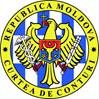 СЧЕТНАЯ ПАЛАТА РЕСПУБЛИКИ МОЛДОВАОТЧЕТмиссии follow-up (последующего контроля) по внедрению рекомендаций, утвержденных  Постановлением Счетной палаты №36 от 16.07.2021 по Отчету аудита соответствия реализации II Проекта строительства жилья для социально уязвимых слоев населения Кишинэу, 2023Содержание:СПИСОК АКРОНИМОВГЛОССАРИЙРамочное соглашение о займе – соглашение, заключенное между Республикой Молдова и Банком развития Совета Европы для реализации Проекта строительства жилья для социально уязвимых слоев населения II, ратифицированное Законом № 182 от 11.07.2012; бенефициар социального жилья – заявитель на социальное жилье, допущенный к участию в рамках Проекта в порядке, установленном нормативной базой;комиссия – комиссия, созданная решением местного совета, которая наделена полномочиями по рассмотрению и проверке соответствия заявителей социального жилья условиям, согласно критериям отбора, указанным в нормативной;договор найма социального жилья – договор, заключенный между бенефициаром социального жилья и собственником социального жилья, устанавливающий условия пользования жильем;критерии отбора – обязательные требования, которые должны быть выполнены потенциальными бенефициарами социального жилья в рамках Проекта;социальное жилье – жилье, предназначенное для лиц, нуждающихся в социальной поддержке, предоставленное им внаем на законном основании; Проект строительства социального жилья II – комплекс организационных, правовых и финансовых мер, направленных на создание социального жилья, его распределение и эксплуатацию;собственник социального жилья – орган публичного управления, в ведение которого переходит социальное жилье после завершения строительства;положение – Положение о порядке и условиях осуществления Проекта строительства жилья для социально/экономически уязвимых слоев населения II, утвержденное Приказом МСХРРОС №75 от 14.05.2014;Подразделение по внедрению Второго проекта строительства жилья для социально незащищенных слоев населения  - публичное учреждение со статусом юридического лица, находящееся в подчинении МСХРРОС, цель которого состоит в обеспечении эффективного выполнения обязательств Республики Молдова, принятых на основании Рамочного соглашения между Правительством Республики Молдова и Банком развития Совета Европы, по реализации Второго проекта строительства жилья для социально незащищенных слоев населения.СИНТЕЗАудит соответствия реализации II Проекта строительства жилья для социально уязвимых слоев населения завершился принятием Постановления Счетной палаты №36 от 16.07.202.Впоследствии, в адрес Счетной палаты поступил запрос (CPS-04 №24 от 10.09.2021) от Комиссии по социальной защите, здравоохранению и семье при Парламенте Республики Молдова, об оценке реализации Проекта и в остальных районах-бенефициарах, которые не были охвачены предыдущим аудитом.В результате, в соответствии с Программой аудиторской деятельности Счетной палаты на 2022 год, была запланирована миссия последующего аудита по выполнению рекомендаций, утвержденных Постановлением Счетной палаты №36 от 16.07.2021 по Отчету аудита соответствия реализации II Проекта строительства жилья для социально уязвимых слоев населения.Результаты миссии follow-up указывают на низкий уровень реализации рекомендаций, выдвинутых предыдущим аудитом, что свидетельствует о сохранении выявленных проблем. Так, отмечается, что из общего числа 29 рекомендаций аудита, направленных Постановлением Счетной палаты №36 от 16.07.2021 9 субъектам, полностью были реализованы 6 рекомендаций (20,7%), частично реализовано – 10 рекомендаций (34,5%), и не реализовано – 13 рекомендаций (44,8%).Среди основных причин, сгенерировавших невысокий уровень реализации аудиторских рекомендаций, отмечается: длительный процесс принятия законов (специфические действия, связанные с процессом разработки, согласования/одобрения и принятия нормативных актов, включая изменений к ним); недостаточная и, в некоторых случаях, неэффективная коммуникация между ответственными публичнными органами;поверхностное применение и соответственно, недостаточный мониторинг применения положений нормативной базы по администрированию и управлению социальным жильем, обусловленные, главным образом, нежеланием и/или неозабоченностью центральных и местных публичных органов, а также операционных менеджеров, по осуществлению этих рекомендаций на практике.II. ОБЩЕЕ ПРЕДСТАВЛЕНИЕПроект строительства жилья для социально уязвимых слоев населения II был проаудирован Счетной палатой в 2021 году, проверке были подвергнуты 6 районов из 14 ОМПУ II уровня, участвоваших в реализации данного Проекта.  Целью предыдущего аудита было предоставление разумной уверенности в соответствии реализации Проекта строительства жилья для социально уязвимых слоев населения II.По результатам предыдущего аудита, были выявлены несоответствия в процессе организации, реализации и мониторинга Проекта строительства жилья для социально уязвимых слоев населения II за 2013-2021 годы, наиболее существенные из которых выражаются в следующем:инициирование и развитие Проекта осуществлялись без наличия у Районных советов релевантной информации о потенциальных бенефициарах социального жилья;неточность нормативной базы, ее несоответствие действующему законодательству, а также отсутствие ряда механизмов, связанных с процессом реализации Проекта, особенно в части проверки информации, предоставленной потенциальными бенефициарами, обусловили распределение социального жилья некоторым бенефициарам, не соответствующим критериям, установленным действующим законодательством (в 57 случаях из 139 проверенных);некачественное выполнение договорных обязательств ответственными техническими работниками, контрактованными ПВП, повлекло за собой прием и оплату подрядчикам некоторых строительных работ, которые не были выполнены или фактически не обнаружены аудиторской группой (в 4 из 6 проверенных случаев, на общую сумму 244,5 тыс. леев), а также выполнение некачественных работ;Комиссии в рамках МПО II уровня, которые участвовали в Проекте, при оценке заявок на социальное жилье не соблюдали законодательные положения, предоставив жилье лицам, владеющим недвижимостью (в 24 из 139 проверенных случаев); в нарушение законодательных положений, в 16 из 139 проверенных случаев Комиссии районов Бричень (4 случая), Сынджерей (2 случая), Ниспорень (3 случая) и Сорока (7 случаев) распределили социальное жилье бенефициарам, которые не соответствовали критериям приемлемости в отношении полученных доходов;РС Ниспорень, в нарушение законодательных положений, а также цели Проекта, в 2018 году, в порядке исключения, распределил социальное жилье 5 государственным лицам, из них 4 работают в публичных органах и учреждениях района Ниспорень, и не были приемлемыми в соответствии с критериями, касающимися полученных доходов и отсутствия/наличия недвижимого имущества;отсутствие нормативных положений о периодическом мониторинге экономических и социальных условий лиц, получивших социальное жилье, привело к тому, что в 30 случаях из 139 рассмотренных, бенефициары и члены их семей, после получения социальных квартир, получали доход, превышающий установленный нормативной базой лимит, а также объекты недвижимого имущества (земельные участки, квартиры), вследствие чего соответствующее жилье не получат лица, которые в нем нуждаются;Бухгалтерские службы 5 АТЕ II уровня не обеспечили надлежащую регистрацию в бухгалтерском учете стоимости полученного в собственность социального жилья, что привело к искажению стоимости публичного имущества, находящегося в их ведении.Для устранения выявленных недостатков был представлен ряд рекомендаций, а именно:Министерству сельского хозяйства, регионального развития и окружающей среды – для корректировки нормативной базы, связанной с порядком и условиями реализации Проекта строительства жилья для социально уязвимых слоев населения II (Рекомендация 1. din Raportul de audit și Рекомендация 2.4. din Hotărâre);Подразделению по внедрению Проекта по строительству жилья для социально уязвимых слоев населения II – для устранения выявленные аудитом недостатков, касающихся выполнения строительных работ, а также, пересмотра деятельности, осуществляемой техническими специалистами, с их привлечением к ответственности за ненадлежащее исполнение договорных обязательств (Рекомендаци 2. и 3. из Отчета аудита и Рекомендация 2.5. из Постановления);Районным советам и председателям районов Бричень, Кэлэраш, Фэлешть, Сынджерей, Ниспорень и Сорока -  для информирования, рассмотрения результатов аудита на заседаниях районных советов, устранения установленных недостатков и внедрения рекомендаций из Отчета аудита (Рекомендации 4., 5., 6., 7., 8. и 9. из Отчета аудита и Рекомендация 2.6. из Постановления);Агентству по техническому надзору - для проведения контроля над объемами выполненных работ на 11 объектах в рамках Проекта по строительству жилья для социально уязвимых слоев населения II, которые раньше не подвергались проверке (Рекомендация 2.7. из Постановления);Районным советам и председателям районов Кахул, Кантемир,Чимишлия, Глодень, Хынчешть, Яловень, Леова и Резина - для информирования и добровольного соблюдения рекомендаций из Отчета аудита (Рекомендация 2.9. из Постановления).Для информации:В результате реструктуризации центрального отраслевого публичного управления рекомендации, представленные Министерству сельского хозяйства, регионального развития и окружающей среды, были переданы Министерству инфраструктуры и регионального развития. Кроме того, Подразделение по внедрению Проекта строительства жилья для социально уязвимых слоев населения II перешло в подчинение МИРР.ОБЛАСТЬ ПРИМЕНЕНИЯ И ПОДХОД АУДИТА3.1. Законный мандат и цель аудитаМиссия folow-up была проведена на основании положений ст.31 и ст.32 Закона об организации и функционировании Счетной палаты Республики Молдова и в соответствии с Программой аудиторской деятельности Счетной палаты, с целью оценки подхода к представленным рекомендациям и их выполнению, а также полученного воздействия в результате реализации Постановления Счетной палаты №36 от 16 июля 2021 года. Исходя из намеченной цели, аудиторская группа проверила рекомендации аудита по 2 аспектам: 1)	Приняли ли ответственные лица, принимающие решения, необходимые меры для реализации рекомендаций, представленных предыдущим аудитом? 2)	Имели ли действия, предпринятые для реализации рекомендаций аудита, положительный эффект, с устранением недостатков и проблем, выявленных предыдущим аудитом? Подход к аудитуПри проведении аудиторских мероприятий мы руководствовались Международными стандартами Высших органов аудита ISSAI 100, ISSAI 400, а также ISSAI 4000.          Сфера настоящей  миссии follow-up охватила действия, предпринятые в период с 2021 по 2022 год субъектами, отмеченными в Постановлении Счетной палаты №36 от 16.07.2021, с целью обеспечения выполнения аудиторских рекомендаций, утвержденных указанным постановлением. Так, аудиторские доказательства были собраны у 17 субъектов, в том числе в Министерстве инфраструктуры и регионального развития, Подразделении по внедрению Проекта строительства жилья для социально уязвимых слоев населения II, Агентстве по техническому надзору, а также в Районных советах Бричень, Кэлэрашь, Фэлешть, Ниспорень, Сынджерей, Сорока, Кахул, Кантемир, Чимишлия, Глодень, Хынчешть, Яловень, Леова и Резина. Для получения аудиторских доказательств были применены следующие процедуры аудита: сопоставление информации, представленной аудируемыми субъектами, прямое наблюдение, проверка и оценка документов и т. д. В рамках миссии были собраны, синтезированы, проанализированы и интерпретированы все типы аудиторских доказательств: физические, вербальные, документальные и аналитические.IV. КОНСТАТАЦИИ4.1. О ВЫПОЛНЕНИИ РЕКОМЕНДАЦИЙ ИЗ ПОСТАНОВЛЕНИЯ И ОТЧЕТА СЧЕТНОЙ ПАЛАТЫ 4.1.1. Описание предыдущих аудиторских констатаций о пробелах в нормативных актах, связанных с социальным жильем, которые обусловили распределение социального жилья некоторым бенефициарам,  не соответствующим критериям, установленным законодательной базойПроанализировав условия и критерии, установленные Положением, утвержденным Приказом Министра регионального развития и строительства №75 от 14.05.2014 (далее – МРРС), аудит отмечает, что он носит рекомендательный характер для применения ОМПУ, участвующими в Проекте. В этих условиях, в ходе аудита были констатированы ситуации, когда Положения, утвержденные ОМПУ II уровня в рамках Проекта, не в полной мере соответствуют условиям и критериям, установленным соответствующим Положением. В соответствии с положениями ст.10 (1) Закона о жилье №75 от 30.04.2015, социальное жилье предоставляется в имущественный наем взятым на учет лицам или семьям, месячный доход которых на каждого члена семьи не превышает прожиточный минимум, установленный по стране.Одновременно, согласно п.4 (1) Приказа №75 от 14.05.2014, каждое домохозяйство бенефициара должно иметь доход ниже или равный предельному уровню доходов, утвержденному решением местного совета, рассчитанному на основе 75% от официальной среднемесячной заработной платы, выравниваемой по Оксфордской шкале к размеру домохозяйства при распределении жилья.П.24 Положенния предусматривает, что, в случае улучшения экономических или социальных условий домохозяйства бенефициара, которые проверяются каждый раз перед продлением договора найма, наниматель должен будет освободить жилье в течение 3 месяцев по истечении срока договора найма или согласиться на оплату аренды по более высокому тарифу пропорционально улучшению условий, согласно рыночному тарифу найма аналогичного жилья.Это нормативное положение противоречит цели Проекта, а также положениям ст.10 Закона о жилье №75 от 30.04.2015, поскольку при продлении договоров найма лица, неприемлемые с точки зрения полученных доходов, а также наличия недвижимого имущества, по-прежнему остаются жить в социальных квартирах, увеличив им арендную плату с 400 леев/ежемесячно до 700-1500 леев/ежемесячно.Согласно п.23 Положения, социальное жилье предоставляется на основании договора найма, заключенного на 5-летний период между собственником социального жилья или назначенным в этих целях органом и каждым бенефициаром в 30-дневный срок после вынесения Решения Местным советом. Срок действия договора может быть продлен на последующий 5-летний период в случае сохранения условий для получения социального жилья, что подтверждается соответствующими документами в соответствии с условиями Положения.В этих обстоятельствах, законодательная база не предусматривает периодического мониторинга, в течение выполнения договора найма, экономических и социальных условий бенефициаров социального жилья.Изучив экономическую и социальную ситуацию 139 бенефициаров из 6 ОМПУ, участвующих в Проекте, аудит отмечает ее значительное улучшении в 30 случаях, при этом было установлено получение бенефициарами в течение 1-2 лет более высоких доходов по сравнению с максимальными предельными доходами, установленными Положением, а также получение в собственность недвижимого имущества, что противоречит цели Проекта. Аудит отмечает, что не установлен четко механизм представления заявителями подтверждения от работодателя/налогового органа/банка о доходах заявителя и членов его семьи или других лиц, находящихся на иждивении, за последние три года, включая доходы, полученные от процентов по депозитным счетам, пособий, льгот и социальных пособий в денежной форме, как предусмотрено п.10 9) Положения.Анализируя представленные заявителями справки, аудит обнаружил, что в некоторых случаях представляются справки с основного рабочего места, а в других случаях представляется информация из базы данных Государственной налоговой службы. Этот факт позволяет заявителям представить неполную информацию о полученных доходах за рассматриваемый период, вследствие чего они получают социальное жилье  незаконно.4.1.2. Описание предыдущих констатаций аудита о невыполнении договорных обязанностей техническими ответственными лицами, законтрактованными ПВПСогласно нормативной базе, одной из главных задач ПВП является проверка завершенных и представленных к оплате генеральными подрядчиками работ с подтверждением соответствующих требований к оплате. С этой целью в рамках ПВП были привлечены 2 инженера-строителя, в обязанности которых входило обеспечение мониторинга процесса строительства социального жилья путем мониторинга деятельности подрядчиков на строительных площадках, а также обеспечение качественного выполнения строительных работ путем проверки объемов выполненных и представленных к оплате работ подрядчиками, изучение качества работ, выполненных подрядчиками, с информированием, в зависимости от обстоятельств, руководства Агентства по техническому надзору о выявленных отклонениях, действия, которые не были реализованы надлежащим образом.В рамках аудиторской миссии, в присутствии инженера-строителя ПВП, в 6 районах были проведены проверки на местах посредством прямого наблюдения и измерения принятых объемов работ. В итоге, было установлено некачественное выполнение договорных обязанностей техническими ответственными лицами, законтрактованными ПВП, что обусловило прием и оплату подрядчикам невыполненных строительных работ или работ, фактически не выявленных аудиторской группой (в 4 из 6 проверенных случаев, на общую сумму 244,5 тыс. леев), а также к выполнению некачественных строительных работ.4.1.3. Описание констатаций предыдущего аудита о несогласовании с нормативной базой положений, утвержденных ОМПУ  В ходе аудита были выявлены ситуации, когда Положения, утвержденные ОМПУ II уровня в рамках Проекта, не соответствуют в полной мере условиям и критериям, установленным Положением, утвержденным Приказом №75 из 14.05.2014. Например, на основании Решения РС Бричень №1/27 от 15.02.2018, субъект утвердил резервирование 5 квартир для распределения лицам, нуждающимся в улучшении жилищных условий, на условиях и по усмотрению РС Бричень, а также в Положение была введена категория, не предусмотренная законодательной базой, а именно - категория g): „сотрудники правоохранительных органов”.Одновременно, Положения Районных советов Бричень, Сынджерей и Кэлэрашь до сих пор не были скорректированы и изменены в соответствии с приказом МСХРРОС №78 от 15.12.2017, а условия, установленные для потенциальных бенефициаров категории e), являются устаревшими.4.1.4. Описание констатаций предыдущего аудита о возврате инвестиций, осуществленных дополнительно в рамках Проекта РС БриченьВ рамках Проекта, РС Бричень заключил договор о сотрудничестве и совместных инвестициях (№1 от 15.03.2013) с владельцем незавершенного строительства (ООО „MVM-Speranța”), согласно которому Частный партнер вносит вклад в виде незавершенного строительства стоимостью 7588, 3 тыс. леев, а общая сумма вклада РС Бричень составляет 13566, 2 тыс. леев, для завершения строительства в рамках Проекта, при этом оценочная общая стоимость объекта составляет 21154,5 тыс. леев. Одновременно стороны договорились, что по завершении Проекта стороны зарегистрируют право собственности на квартиры в соответствии с договором и с учетом вклада (15 квартир, или 36% для экономического агента, и 25 квартир, или 64% для РС Бричень).Согласно Протоколу окончательной приемки №12 от 30.04.2015 и Акту от 20.10.2015 о приеме - передаче объекта от ПВП к РС Бричень, был построен 40 - квартирный жилой дом, общая стоимость объекта составляет 23281,9 тыс. леев, в том числе: стоимость незавершенного строительства - 7588,3 тыс. леев, стоимость земельного участка – 152,0 тыс. леев, стоимость проектной документации – 199,8 тыс. леев, стоимость проверки и экспертизы проектной документации – 21,6 тыс. леев, строительно – монтажные работы-15138,9 тыс. леев, услуги по техническому надзору– 151,4 тыс. леев, услуги авторского надзора - 30,0 тыс. леев.Таким образом, аудит констатировал, что из-за дополнительно проведенных работ в ходе исполнения строительства, общая стоимость объекта была увеличена, по сравнению с первоначально запланированной стоимостью, на 2,1274 тыс. леев.Несмотря на то, что стоимость объекта была увеличена, и, соответственно, вклад РС Бричень увеличился на 2127,4 тыс. леев, однако ответственные лица в рамках РС Бричень не провели переговоры и не внесли изменения в условия договора о сотрудничестве с экономическим агентом, с целью корректировки процентных ставок на квартиры, которые получат стороны, или предусмотреть возмещение экономическим агентом дополнительно понесенных расходов, с учетом долей участия в рамках Проекта, оставаясь в силе первоначальные условия договора о сотрудничестве. Таким образом, экономический агент, в конечном итоге, получил 15 квартир, а РС Бричень - 25 квартир. Исходя из договорных условий, согласно которым, в зависимости от вклада каждого участника, 36% квартир приходится на экономического агента и 64% – РС Бричень, по результатам общих исполненных расходов, экономический агент должен был возместить РС Бричень потраченные финансовые средства на завершение объекта, на общую сумму 765,9 тыс. леев (36% от 2127,4 тыс. леев) или, при распределении квартир, уступить РС Бричень больше квартир, в соответствии с внесенным вкладом (вклад ООО „MVM-Speranţa” – 7588,3 тыс. леев, или 32,6% от 23281 тыс. леев, вклад РС Бричень – 15693, 6 тыс. леев, или 67,4% от 23281, 9 тыс. леев).4.1.5. Описание констатаций предыдущего аудита о нераспределении всех квартир в качестве социального жилья в рамках Проекта РС Кэлэрашь.Mинистерство образования передало безвозмездно РС Кэлэрашь, на основании Постановления Правительства №688 от 02.08.2010 „О передаче объекта недвижимого имущества” и Акта приема-передачи от августа 2010 года, незавершенный 40-квартирный жилой дом, со стоимостью осуществленных капитальных инвестиций на общую сумму 4037,1 тыс. леев.   В 2012 году была проведена переоценка этого дома, его стоимость была установлена в общей сумме 9771,8 тыс. леев, а РС Кэлэрашь участвовал в рамках Проекта с этим жилым домом, стоимость незавершенного строительства была суммирована к окончательной стоимости объекта.На основании решения РС Кэлэрашь №03/32 от 22.05.2014, принимая во внимание тот факт, что РС Кэлэрашь обязался перед МОКИ обеспечить в приоритетном порядке жильем сотрудников Профессиональной школы г. Кэлэрашь, было принято решение выделить им на 15-летний срок 8 квартир из завершенного дома, или 20% от общего числа 40 квартир. Аудит отмечает, что это обязательство, заключенное между MОКИ и РС Кэлэрашь, не было представлено аудиту. Аудит отмечает, что ПВП отчиталось перед БРСЕ о том, что в рамках Проекта РС Кэлэрашь были построены и переданы бенефициару 40 социальных квартир, а на самом деле только 32 квартиры были распределены как социальное жилье, остальные 8 квартир были предоставлены бенефициарам, не соответствующим условиям приемлемости в соответствии с критериями Положения.Например, за 2018-2020 годы бенефициар T. T. и взрослые члены его семьи получали доходы на общую сумму 1028,3 тыс. леев, или 28,6 тыс. леев/месяц, что на 17,9 тыс. леев/месяц больше, чем предельный доход на 2020 год, рассчитанный по Оксфордской шкале для 2 взрослых и 1 несовершеннолетнего (10,7 тыс. леев в месяц).4.1.6. Описание констатаций предыдущих аудита о нерегистрации в бухгалтерском учете социального жильяБухгалтерские службы 5 ОМПУ II уровня, участвующие в Проекте, не обеспечили соответствие регистрации в бухгалтерском учете социального жилья, полученного в собственность, а финансовые отчеты субъектов, подвергнутых аудиту, были искажены.4.1.7. Описание констатаций предыдущего аудита относительно необеспечения сохранения статуса социального жилья, закрепленного за жилищными домами, полученными в управление РС СорокаНа основе Договора безвозмездного пользования от 04.01.2017, Примэрия г. Сорока передала во временное и бесплатное пользование незавершенное строительство (2 многоквартирных дома, один 7 - этажный и один 8 - этажный) и прилегающий участок, сроком на 5 лет.Согласно указанному Договору, РС Сорока должна была завершить указанные объекты и использовать их в целях социального жилья в течение срока действия Договора, а по истечении срока его действия (04.01.2022) вернуть их Примэрии г. Сорока.4.1.8. Описание констатаций предыдущего аудита о ненадлежащем распределении социального жильяВ отсутствие внутреннего управленческого контроля, распределение социального жилья ОМПУ II уровня проводилось, в некоторых случаях, с отклонениями от законодательных положений, вследствие чего социальное жилье получили неприемлемые лица, которые имеют значительные доходы от заработной платы и владеют недвижимым имуществом. Так, комиссии в рамках ОМПУ II уровня, участвующие в Проекте, при оценке заявок на социальное жилье не соблюдали законодательные положения, предоставив жилье, в 24 случаях из 139 проверенных, лицам, владеющим недвижимым имуществом.В то же время, вопреки законодательным положениям, в 16 случаях из 139 проверенных, Комиссии в рамках районов Бричень (4 случая), Сынджерей (2 случая), Ниспорень (3 случая) и Сорока (7 случаев) распределили социальное жилье бенефициарам, которые не соответствовали критериям приемлемости в аспекте полученных доходов..РС Ниспорень, вопреки законодательным положениям, а также цели Проекта, распределил в 2018 год, в виде исключения, 5 социальных квартир некоторым публичным лицам, 4 из которых занимают должности в рамках публичных органов и учреждений района Ниспорень, и которые не были приемлемыми согласно критериям, касающимся полученных доходов и отсутствия/наличия недвижимого имущества.4.1.9. Неоднозначность нормативной базы отрицательно повлияла на организацию, внедрение и мониторинг эффективности реализации Проекта, а его цели были достигнуты частично.4.1.10. Отсутствие эффективного мониторинга со стороны ответственных лиц в рамках ПВП способствовали приему и оплате подрядчикам некоторых строительных работ, которые не были выполнены или фактически не установлены аудиторской группой.4.1.11. ОМПУ II уровня, участвовавшие в Проекте, не организовали надлежащим образом процесс рассмотрения, оценки и распределения социального жилья.4.1.12. Описание констатаций предыдущего аудита о непроведении контроля над объемами выполненных работ на 11 объектах в рамках Проекта.В период 2018- 2019 годов АТН провело 3 контроля над объемами и стоимостью выполненных работ на объектах в районах Фэлешть, Яловень и Глодень. В результате, были обнаружены завышения объемов работ на общую сумму 4,36 тыс. леев на объекте в районе Глодень.4.1.13. Счетная палата направила соответствующим органам, для рассмотрения, констатации из предыдущего Отчета аудита.4.2. СЧЕТНАЯ ПАЛАТА РЕКОМЕНДОВАЛА ОМПУ II УРОВНЯ , КОТОРЫЕ НЕ БЫЛИ ПРОВЕРЕНЫ В РАМКАХ ПРЕДЫДУЩЕГО АУДИТА, В ДОБРОВОЛЬНОМ ПОРЯДКЕ СОБЛЮДАТЬ РЕКОМЕНДАЦИИ ИЗ ОТЧЕТА АУДИТА.Согласно Рекомендации 2.9. из Постановления Счетной палаты №36 от 16.07.2021, Районным советам, которые не подвергались предыдущему аудиту, в том числе: Районным советам Кахул, Кантемир, Чимишлия, Глодень, Хынчешть, Яловень, Леова и Резина рекомендация была направлена для информирования и добровольного соблюдения рекомендаций из Отчета аудита.Таким образом, в ходе миссии follow-up были собраны доказательства для оценки выполнения рекомендаций предыдущего аудита, касающихся соответствия реализации Проекта строительства жилья для социально уязвимым слоев населения II, у субъектов, отмеченных в Рекомендация 2.9. из Постановления Счетной палаты №36 от 16.07.2021.4.2.1. Рекомендация 2. из Отчета аудита - „ПВП: совместно с Районными советами, устранить выявленные аудитом недостатки, касающихся выполнения строительных работ; пересмотреть деятельность, осуществляемую техническими специалистами, с их привлечением к ответственности (договорно – гражданской и др.) за несоответствующее исполнение договорных обязательств”Аудит выявил недостатки при реализации Проекта на объектах в районах Резина и Чимишлия, вызванные затягиванием строительных работ подрядчиками, хотя указанные Районные советы уже несут расходы на выплату кредитов и процентов по ним.Так, в результате публичного аукциона №17/00221 от 2017 года, для выполнения строительных работ на объекте в районе Резина был назначен победителем ООО „Ozun Cons”, с заключением договора №6 от 20.03.2017 на общую сумму 25 552,6 тыс. леев, со сроком исполнения договора 15,5 месяцев.Для пополнение объемов работ, упущенных в проектной документации, ответственные стороны определили недостающие объемы и заключили 2 Договора подряда на общую сумму 1 778,4 тыс. леев.До настоящего времени на этом объекте были выполнены строительные работы на общую сумму 27 885,7 тыс. леев.Согласно объяснениям ответственных лиц в рамках ПВП, затягивание завершения строительных работ было вызвано недостатками в проектной документации, необходимостью проведения дополнительной работы по выявлению, уточнению технических решений, необходимых для применения, а также изменению проекта исполнения и сметы расходов. В этих условиях, а также для того, чтобы избежать выполнения работ, не предусмотренных проектной документацией, вовлеченные стороны решили приостановить выполнение работ в период с июля 2019 года по июнь 2021 года. С возобновлением работ, генеральный подрядчик столкнулся с проблемами финансового порядка и человеческих ресурсов, что привело к нарушению установленного графика работ, учитывая, что работы должны быть завершены 31 августа 2022 года (в соответствии с заключенными Дополнительными соглашениями).Таким образом, в соответствии с положениями договора, подрядчик был оштрафован за нарушение утвержденного графика исполнения на период с сентября по декабрь 2022 года, на сумму 191,9 тыс. леев.По объекту, инициированному в районе Чимишлия, в результате публичного аукциона №18/3340 от 2018 года был назначен победителем ООО „Oztor”, с заключением договора №1 от 2018 года на общую сумму 14 226,0 тыс. леев, со сроком исполнения договора 12 месяцев. Для пополнения объемов работ, упущенных в проектной документации, ответственные стороны определили недостающие объемы и заключили 4 Договора подряда на общую сумму 3 387,1 тыс. леев.До настоящего времени на данном объекте были выполнены строительные работы на общую сумму 14858,0 тыс. леев.Согласно объяснениям ответственных лиц в рамках ПВП, затягивание завершения законтрактованных работ было обусловлено необходимостью внесения изменений и дополнений в проектную документацию. Так, была установлена необходимость изменения технических решений по установке системы вентиляции, а также реализации мероприятий по укреплению строения. Кроме того, внесение изменений потребовало времени, что привело к задержкам в процессе исполнения договора, а срок завершения работ был продлен до 30 июня 2022 года.В итоге, в соответствии с положениями договора подрядчик был оштрафован за нарушение утвержденного графика исполнения на период с июля по декабрь 2022 года, на сумму 177,2 тыс. леев.Хотя эти 2 объекта еще не завершены, и, соответственно, квартирами не могут пользоваться социально уязвимые лица, как РС Чимишлия, так и РС Резина уже погашают выделенные кредиты и связанные с ними проценты, согласно установленным графикам, в том числе: 206,1 тыс. леев - РС Чимишлия, и 29,1 тыс. евро, или эквивалент 582,1 тыс. леев - РС Резина. 4.2.2. Рекомендация 4. из Отчета аудита -  „пересмотреть местные Положения о порядке и условиях реализации Проекта по строительству жилья для социально/экономически уязвимых слоев населения II, в целях приведения их в соответствие положениям Закона №75 от 30.04.2015 и применяемой нормативной базе”Местные Положения, утвержденные РС Леова и РС Яловень в рамках Проекта, не соответствуют полностью условиям и критериям, установленным Положением, утвержденным Приказом №75 от 14.05.2014.Так, Решениями РС Леова в местное Положение о порядке распределения социального жилья были включены некоторые исключения из условий и критериев, установленных законодательной базой, в том числе: разрешить предоставить доступные жилые помещения из 50%, подпадающих под категорию ”е”из Положения, внаем лицам из категории „семьи, в которых хотя бы один из членов семьи является сотрудником бюджетного учреждения или работает в сфере публичных услуг”, которые работают в г. Леова, независимо от того, что они: имеют доход, превышающий ежемесячный доход, рассчитанный по Оксфордской шкале; владеют землей под строительство или другого назначения; участвовали в приватизации жилья совместно с родителями;разрешить выделение социального жилья для врачей с высшим образованием или резидентов в течение срока трудового договора с ПМСУ Районная больница Леова и ПМСУ Центр здоровья Леова (но не более 4 лет и 11 месяцев) только при предъявлении следующих документов: копия удостоверения личности; копия трудового договора; ходатайство работодателя о выделении жилой площади;сформировать квоту в 2% социального жилья для поддержки молодых семей/лиц, вернувшихся из-за границы, в которой хотя бы один из членов семьи моложе 35 лет и является сотрудником бюджетного учреждения, которые соответствуют установленным критериям.  Хотя, согласно информации, представленной РС Леова, в течение 2017-2022 годов на его территории были зарегистрированы лица с тяжелыми формами ограничения возможностей, деинституционализированные лица и семьи, содержащие детей с тяжелыми формами ограничения возможностей (Приложение №10 к настоящему Отчету), Положение РС Леова практически позволяет всем лицам, работающим на государственной службе и в здравоохранении, пользоваться социальным жильем, независимо от их дохода и принадлежащей им недвижимости.Что касается местного Положения РС Яловень, аудит показал, что он до настоящего времени не был скорректирован и изменен в соответствии с приказом МСХРРОС №78 от 15.12.2017, а условия, установленные для потенциальных бенефициаров категории ”е”, устарели.4.2.3. Рекомендация 7. из Отчета аудита - „обеспечить соответствующую регистрацию в бухгалтерском учете полученных в собственность социальных квартир”.Бухгалтерские службы в рамках 3 ОМПУ II уровня, участвующие в Проекте, не обеспечивали надлежащую регистрацию в бухгалтерском учете социального жилья, полученного в собственность, что привело к искажению финансовых отчетов субъектов, подвергнутых аудиту.Так, РС Леова получила в 2014 году, на период реализации Проекта, в управлении от АТЕ г. Леова, незавершенное здание стоимостью 21287,0 тыс. леев. Впоследствии, на данном объекте в рамках Проекта были выполнены строительные работы на общую сумму 44717,2 тыс. леев, зарегистрированные в бухгалтерском учете РС Леова на счете 311, без их последующей передачи на баланс АТЕ г. Леова.Рассмотрев подтверждающие документы, аудит отмечает, что до сих пор не были скорректированы документы о собственности на здание и прилегающий земельный участок, переданные РС Леова, которые по-прежнему являются собственностью города Леова. Более того, первоначальная стоимость незавершенного здания на общую сумму 21287,0 тыс. леев не указана ни в бухгалтерском учете Примэрии г. Леова, ни в бухгалтерском учете РС Леова.Одновременно, РС Кахул увеличил на 47,5 тыс. леев стоимость строительства, зарегистрированную в бухгалтерском учете (17985,7 тыс. леев), по сравнению с общей стоимостью объекта, выполненного в рамках Проекта (17938,2 тыс. леев). Что касается бухгалтерского учета объекта в районе Яловень стоимостью 19912,8 тыс. леев, аудит показал, что была проведена двойная запись стоимости завершенного объекта.Таким образом, стоимость 31 социальной квартиры, построенных в рамках Проекта в пользу РС Яловень, зарегистрирована как в бухгалтерском учете РС, так и в бухгалтерском учете ПВП. Такая ситуация является результатом несоблюдения сторонами положений ст.5 i) Соглашения о сотрудничестве, подписанного между ПВП II и РС Яловень 01.10.2014, в котором указано, что ПВП организует окончательный прием, а также передает завершенный объект РС.Согласно объяснениям ответственных лиц в рамках ПВП, Акты приема-передачи были составлены и представлены РС Яловень для подписания в 2018 году, однако до настоящего времени они не были подписаны.РС Хынчешть обеспечил регистрацию в бухгалтерском учете 14 завершенных социальных квартир на общую сумму 7448,2 тыс. леев, выполненных на объектах в мун. Хынчешть, с. София и с. Бужор, только после завершения follow-up миссии (февраль 2023 года).4.2.4. Рекомендация 9. из Отчета аудита - „revizuirea listei beneficiarilor de locuințe sociale în strictă conformitate cu prevederile art.10 din Legea nr. 75 din 30.04.2015 cu privire la locuințe”Собранные аудиторские доказательства указывают на то, что при распределении социального жилья. 6 ОМПУ II уровня, которые не были проверены в рамках предыдущего аудита, в некоторых случаях не соблюдали положения нормативной базы, в конечном итоге социальное жилье получили неприемлемые лица, имеющие заработную плату, превышающую установленный законом предел, а также владеющие недвижимостью. Так, согласно положениям п.4 (1) Положения, утвержденного Приказом №75 от 14.05.2014, а также Положениям Районных советов, каждое домохозяйство бенефициара должно иметь доход ниже или равный предельному уровню доходов, утвержденному решением местного совета, рассчитанному на основе 75% от официальной среднемесячной заработной платы, выравниваемой по Оксфордской шкале к размеру домохозяйства. В то же время, согласно положениям п.10 (9) Положения, утвержденного Приказом №75 от 14.05.2014, каждый заявитель должен представить подтверждение от работодателя/налогового органа/банка о доходах заявителя и членов его семьи или других лиц, находящихся на иждивении, за последние три года, включая доходы, полученные от процентов по депозитным счетам, пособий, льгот и социальных пособий в денежной форме.Изучение данных из налоговой базы данных (reports.fisc.md), аудит обнаружил, что в противоречии с положениями п.4 Положения, в 18 случаях из 112 проверенных, Комиссии в рамках Районных советов: Кантемир (1 случай), Кахул (1 случай), Хынчешть (8 случаев), Яловень (2 случая) и Леова (6 случаев) распределили социальное жилье бенефициарам, которые не были приемлемыми согласно критерию полученного дохода по сравнению с утвержденным предельным доходом (Приложения №1 и №2 к Отчету follow-up миссии).Например, заявитель Л. Н. из р-на Яловень подал заявку на получение жилья в 2021 году. Изучив его доходы и доходы взрослых членов его семьи, аудит показал, что в период 2018-2020 годов заявитель вместе с членами своей семьи получал доход от заработной платы в общей сложности 916,7 тыс. леев, или 25,5 тыс. леев в месяц, что на 13,7 тыс. леев в месяц больше предельного дохода за 2021 год, рассчитанного по Оксфордской шкале для 2 взрослых и 1 несовершеннолетнего (11,8 тыс. леев в месяц). Аналогично, заявитель М. Н. из р-на Кахул подал заявку на получение жилья в 2021 году. Изучив его доходы, аудит показал, что в период 2018-2020 годов заявитель получал доход от заработной платы в общей сложности 688,2 тыс. леев, или на 10,6 тыс. леев/месяц больше предельного дохода за 2021 год, рассчитанного по Оксфордской шкале для 1 взрослого и 1 несовершеннолетнего (8,5 тыс. леев/месяц).Вопреки предписаниям п.4 (3) Положения, утвержденного Приказом №75 от 14.05.2014, а также Положений Районных советов, в 19 случаях из 112 проверенных, Комиссии в рамках Районных советов: Яловень (1 случай), Кантемир (5 случаев), Кахул (2 случая), Хынчешть (4 случая) и Леова (7 случаев) распределили социальное жилье бенефициарам, в условиях, когда они или члены их семей владели на территории страны, на момент подачи заявок, жильем, земельными участками для строительства жилья, а также земельными участками другого назначения. Согласно п.10 Положения, заявления заявителей социального жилья должны сопровождаться обязательным набором документов.Рассмотрев дела бенефициаров социального жилья в рамках 6 ОМПУ II уровня, аудитом установлено непредставление обязательных документов, что снижает прозрачность и соответствие процесса распределения социального жилья. Так,вопреки предписаниям п.4 (2)  и п.10 (5)  Положения, утвержденного Приказом №75 от 14.05.2014, 66 заявителей из районов Кантемир, Глодень, Кахул, Хынчешть, Яловень и Леова не приложили к представленным заявкам Сертификат о регистрации заявителя на улучшение условий жизни, выданный ОМПУ, с указанием состава семьи. Этот факт демонстрирует, что соответствующие кандидаты не находились в уязвимой социально-экономической ситуации; вопреки предписаниям п. 4 (3) и п.10 (6) Положения, 29 заявителей из районов Кахул (6 случаев), Кантемир (5 случаев), Хынчешть (13 случаев) и Яловень (5 случаев) не приложили к поданным заявлениям сертификат Агентства публичных услуг о том, что за последние 5 лет не отчуждали жилье в Республике Молдова;вопреки предписаниям п.10 (10) Положения, в 21 случае заявители из районов Глодень (1 случай), Кахул (2 случая), Кантемир (1 случай), Хынчешть (12 случаев), Яловень (2 случая) и Леова (3 случая) не представили сертификат, выданный ОМПУ на территории которой они проживают, подтверждающий факт, что они не получали льготные кредиты и помощь от государства и ОМПУ в виде строительных материалов на строительство жилья или финансовой помощи;вопреки предписаниям п.10 (11) Положения, в 11 случаях заявители из районов Глодень (1 случай), Кахул (2 случая), Кантемир (1 случай), Хынчешть( 2 случая), Яловень (2 случая) и Леова (3 случая) не представили свидетельство, выданное примэрией административно-территориальной единицы по месту проживания заявителя, подтверждающее факт, что заявитель не участвовал в приватизации жилья, в получении участка под строительство, участка другого назначения, индивидуального жилого дома, ранее полученных от государства;вопреки предписаниям п.10 (9) Положения, 16 заявителей из районов Хынчешть (10 случаев), Кахул (1 случай), Кантемир (1 случай) и Яловень (4 случая) не представили справку от работодателя/налогового органа/банка о доходах заявителя и членов его семьи или других лиц, находящихся на иждивении, за последние три года, включая доходы, полученные от процентов по депозитным счетам, пособий, льгот и социальных пособий в денежной форме.Вопреки заявленной цели Проекта, на которую были получены кредиты от внешних финансисирующих сторон, РС Глодень изменил статус 8 социальных квартир, превратив их в служебные квартиры.Так, РС Глодень, в сотрудничестве с ПВП, 14.07.2017 инициировал „Строительство 30-квартирного жилого дома в г. Глодень, улица К. Стере 2/1”. Общая стоимость данного объекта составила 21 669,0 тыс. леев, включая законтрактованный бенефициаром кредит на общую сумму 696,6 тыс. евро, или 13 851,3 тыс. леев.Рассмотрев собранные аудиторские доказательства, аудит отмечает, что, вопреки цели Проекта, на основании решений РС Глодень №8/5 от 09.10.2020 и №7/2 от 10.12.201, для 8 квартир был изменен статус социального жилья в служебные квартиры, и они были расмпеделены некоторым медицинским работникам г. Глодень.Хотя ПВП отчиталось перед БРСЕ о том, что в рамках Проекта в РС Глодень было построено и передано бенефициару 30 социальных квартир, на самом деле только 22 квартиры были распределены со статусом социального жилья.Реализация и мониторинг внедрения Проекта в районе Хынчешть проводились с некоторыми недостатками, что отразилось на его задачах, а также на публичные интересы ОМПУ.Так, РС Хынчешть, в сотрудничестве с ПВП, 20.02.2014 инициировал „Реконструкцию и завершение строительства жилых домов в 15 населенных пунктах района Хынчешть, с исполнением 56 квартир”.Согласно актам о сдаче-приема социального жилья, которые составлялись отдельно по каждому завершенному зданию, стоимость социального жилья составила 39837,8 тыс. леев. Изучив порядок распределения жилья, аудит выявил, что из 56 застроенных квартир по состоянию на 01.02.2023, было распределено только 34 квартиры, или 60,7% от их общего числа.Хотя, согласно информации, представленной РС Хынчешть, в течение 2017-2022 годов на его территории ежегодно регистрировалось около 3000 человек с тяжелыми формами ограниченных возможностей, деинституционализированных лиц и семей, содержащих детей с тяжелыми формами ограниченных возможностей (Приложение №11 к настоящему Отчету), однако, до сих пор жилье не было распределено, субъект мотивирует эту ситуацию тем, что социальные дома находятся на расстоянии от районного центра.Аудит отмечает, что исполненные расходы на квартиры, которые до сих пор не распределены, составили 16147,5 тыс. леев.Кроме того, выясняется, что из 32 распределенных квартир, 28 были выданы бенефициарам из категории I местного Положения - „семьи, в которых хотя бы один из членов семьи работает в местном публичном учреждении или органе на территории района Хынчешть” (сфера здравоохранения – 12, сфера образования – 11, общественный порядок – 5), и только 4 квартиры были выданы социально уязвимым лицам.Лица, ответственные за реализацию Проекта, не обеспечили исчерпывающую проверку информации, поступившей от ОМПУ I уровня, и правильности включения объектов в „Список населенных пунктов, участвующих в проекте РС Хынчешть”, в результате чего было обнаружено несоответствие в 25,5 м2 между площадью, переданной для реконструкции (213,8 м2) и площадью, полученной после реконструкции (188,3 м2),что не было объяснено подтверждающими документами. Более того, из площади, полученной после реконструкции, одна квартира площадью 31,7 м2 считается приватизированной, хотя, по данным РНИ, она является собственностью РС Хынчешть, что указывает на незаконное использование публичной собственности.Так, на основании Решения Коммунального совета София района Хынчешть №07/01 от 04.10.2013, был передан в собственность РС Хынчешть жилой дом с 4 квартирами (кадастровый №5364204149) площадью 213,8 м2, для реализации Проекта. После этого, на основании Решения РС Хынчешть №01/01 от 20.01.2014, этот дом (213,8 м2) был передан для реконструкции ПВП II на период внедрения Проекта. Однако выясняется, что внутренняя площадь отремонтированных квартир (4 квартиры), согласно протоколу окончательного приема №56 от 08.07.2015, и переданных от ПВП II к РС Хынчешть, составляет 130,9 м2 (внешняя площадь здания на земле - 188,3 м2), или на 25,5 м2 меньше площади, переданной в соответствии с указанными Решениями. Объяснения и подтверждающие документы обнаруженных расхождений аудиту не были представлены.В ходе проверки на месте выполненных работ от 24.01.2023 аудиторская группа имела доступ только к 3 квартирам в доме из 4 отремонтированных квартир, так как в последней квартире был заблокирован вход. Согласно объяснениям ответственных лиц РС Хынчешть, эту квартиру использует физическое лицо, которое расширило ее строительство и изменило вход (фото прилагаются, приложение №12), мотивируя это тем, что он зарегистрировал право собственности на эту квартиру в 2006 году.Изучив данные РНИ, было установлено, что в здании с. София было зарегистрировано с правом собственности 5 квартир площадью 164,8 м2, в том числе 4 – РС Хынчешть, с общей площадью 130,9 м2 (из которых, квартира площадью 31,7 м2, которая, согласно РНИ, является собственностью РС Хынчешть, используется незаконно), и одна квартира площадью 33,9 м2 - физическим лицом в 2006 году. Отмечается, что расходы, оцененные аудита на реконструкцию квартиры за счет Проекта и занятого физическим лицом, составили около 547,0 тыс. леев.В рамках аудиторской миссии, в присутствии инженера-строителя ПВП, при проверке объемов выполненных работ на объектах в районе Хынчешть, было выявлено прием и оплата подрядчикам строительных работ, но не обнаруженных аудиторской группой, на общую сумму 16,7 тыс. леев, в том числе 9,2 тыс. леев – на объекте в с. Бужор, и 7,5 тыс. леев - на объекте в с. Немцень.Одновременно, отмечается, что на объекте в с. Немцень моноблочные электрические стальные радиаторы стоимостью 35,5 тыс. леев, включенные в протоколе приема, были заменены электрическими нагревателями (конвекторами) стоимостью 29,1 тыс. леев, или на 6,4 тыс. леев меньше чем те, которые включены в протокол.ОБЩИЙ ВЫВОД  Анализируя меры, предпринятые субъектами, отмеченными в настоящем Отчете, миссия follow-up констатирует, что, хотя были предприняты определенные действия по устранению недостатков и нарушений, выявленных предыдущим аудитом, тем не менее, на данный момент остаются нерешенными некоторые проблемы предыдущего периода, которые оказывают отрицательное влияние на эффективность процесса управления и учета социального жилья. Таким образом, отмечается, что действия, предпринятые на протяжении 2021 – 2022 годов, не обеспечили в полной мере внедрение представленных рекомендаций. Следовательно, исходя из уровня их исполнения, отмечается невыполнение 79,3% рекомендаций.  В контексте вышеизложенного, рекомендации, представленные руководству аудируемых субъектов, которые не были реализованы или частично реализованы, повторяются и реформулируются в настоящем Отчете, в следующем порядке.РЕКОМЕНДАЦИИМинистерству инфраструктуры и регионального развития:1.	Соотнести предписания Положения, утвержденного Приказом МСХРРОС №75 от 14.05.2014, с положениями Главы II Закона о жилье №75 от 30.04.2015, с обеспечением:-	исключения рекомендательного характера для ОМПУ II уровня , участвующих в Проекте, применения предписаний Положения, утвержденного Приказом МСХРРОС №75 от 14.05.2014;-	 исключения возможности продления договоров аренды социального жилья в случае улучшения экономических или социальных условий домохозяйства бенефициара;-	периодического мониторинга (не реже одного раза в 2,5 года), в ходе исполнения договора аренды, социально-экономического положения бенефициаров социального жилья;-	представления заявителями информации из базы данных Государственной налоговой службы о их доходах и доходах членов их семей, в том числе от предприятий, основанных ими;Подразделению по внедрению Проекта по строительству жилья для социально уязвимых слоев населения II:совместно с районными советами, устранить выявленные аудитом недостатки в аспекте исполнения строительных работ;пересмотреть деятельность, осуществляемую техническими ответственными лицами, с привлечением их к ответственности (договорно-гражданской и т. д.) за ненадлежащее исполнение договорных обязательств;совместно с Районным советом Яловень, обеспечить передачу и, соответственно, прием 31 социальной квартиры, построенной в рамках проекта в соответствии с положениями заключенного соглашения о сотрудничестве;Председателям районов и Районным советам Яловень, Леова и Сынджерей:пересмотреть местные Положения относительно порядка и условий реализации Проекта строительства жилья для социально-экономически уязвимых слоев населения II, для их приведения в соответствие с положениями Закона о жилье №75 из 30.04.2015 и релевантной нормативной базы;Председателю района и Районному совету Кэлэрашь:пересмотреть статус 8 квартир, выделенных учителям Профессионально-технического училища г. Кэлэрашь;Председателю района и Районному совету Глодень:пересмотреть статус 8 социальных квартир, для которых был изменен статус в служебные квартиры;Председателям районов и Районным советам Кахул, Хынчешть, Леова, Сынджерей:обеспечить надлежащую регистрацию в бухгалтерском учете социального жилья, полученного в собственность;Председателям районов и Районным советам Леова и Сорока:совместно с ОМПУ г. Леова и г. Сорока, обеспечить сохранения статуса социального жиллья для жилых домов, полученных в управлении, на весь период погашения кредита;Председателям районов и Районным советам Кантемир, Кахул, Кэлэрашь, Фэлешть, Хынчешть, Яловень, Леова, Сынджерей, Ниспорень, Сорока:пересмотреть список бенефициаров социального жилья в строгом соответствии с положениями ст.10 Закона о жилье №75 от 30.04.2015.Примечание: Настоящий Отчет follow-up миссии был составлен на основе доказательств, собранных аудиторской группой, в следующем составе: начальник Управления аудита II ГУА V – Александру РЭИЛЯНУ; главный публичный аудитор - Виктор ГАМУЛИНСКИ, старший публичный аудитор - Мария ТАБАКАРЬ.АУДИТОРСКАЯ ГРУППА СЧЕТНОЙ ПАЛАТЫ Ответственный за разработку Отчета миссии follow-up:Рэиляну Александру, руководитель аудиторской группы, начальник Управления аудита II ГУА VОтветсвенный за обеспечение качества и мониторинг аудита:Ионицэ Надежда, начальник Управления аудита I ГУА VAnexa nr.1Informație privind persoanele care au beneficiat de locuințe sociale, cu toate că în ultimii 3 ani au obținut venituri mai mari decât limita de venit adoptată prin Decizia Consiliului local, calculată în baza a 75% din salariul mediu lunar oficial egalizat de Scala Oxford pentru dimensiunea gospodărieiAnexa nr.2Informație privind venitul-limită eligibil calculat în baza a 75% din salariul mediu lunar oficial egalizat de Scala Oxford pentru dimensiunea gospodărieiFormula de calcul a limitei de venit:									LV = SML x 75%  x  K											LV    - limita de venit											SML -Salariul mediu lunar pe economie prognozat pentru anul  de referință				 (se publică în Monitorul Oficial al Republicii Moldova în fiecare an) 								K     -  Coeficientul recomandat egalizat de Scala Oxford						Formula de calcul a coeficientului (K)									K =Ka+ (0,3xP)												Ka - persoane adulte.  Coeficientul  se stabilește în  funcție de numărul persoanelor în 		gospodărie, conform tabelei anexate									  P - numărul de persoane întreținute, inclusiv minoriAnexa nr.3Anexa nr.4Informație privind setul de documente depus de către beneficiarii apartamentelor sociale la Consiliul raional CahulAnexa nr.5Informație privind setul de documente depus de către beneficiarii apartamentelor sociale la Consiliul raional LeovaAnexa nr.6Informație privind setul de documente depus de către beneficiarii apartamentelor sociale la Consiliul raional HînceștiAnexa nr.7Informație privind setul de documente depus de către beneficiarii apartamentelor sociale la Consiliul raional CantemirAnexa nr.8Informație privind setul de documente depus de către beneficiarii apartamentelor sociale la Consiliul raional GlodeniAnexa nr.9Informație privind setul de documente depus de către beneficiarii apartamentelor sociale la Consiliul raional IaloveniAnexa nr.10Numărul persoanelor social/economic vulnerabile conform datelor Direcției generale asistență socială și protecție a familiei din raionul Leova la data de 01.11.2022Anexa nr.11Numărul persoanelor social/economic vulnerabile conform datelor Direcției generale asistență socială și protecție a familiei din raionul Hîncești la data de 01.11.2022Anexa nr.12Pozele locuinței din s. Sofia, raionul Hîncești, din 24.01.2023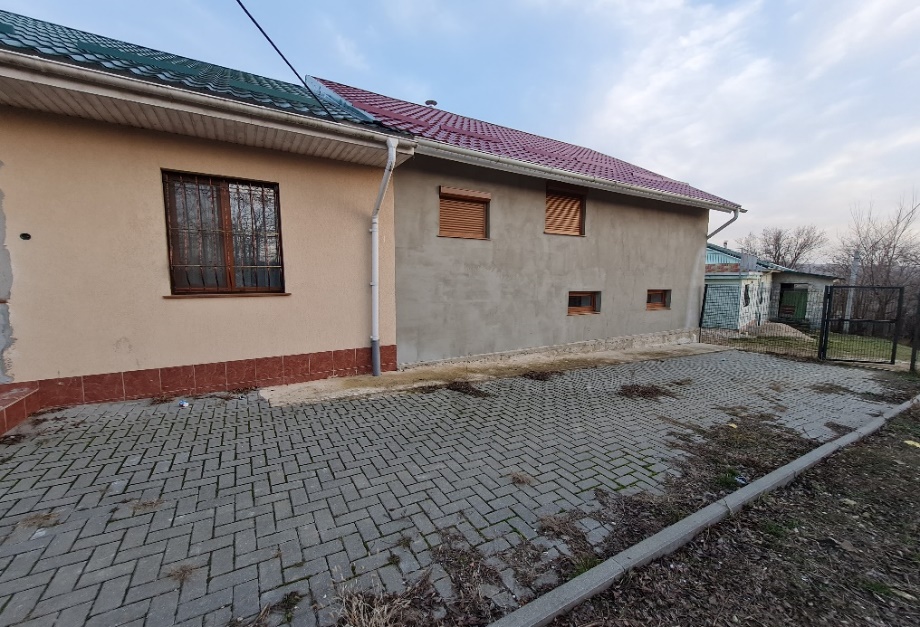 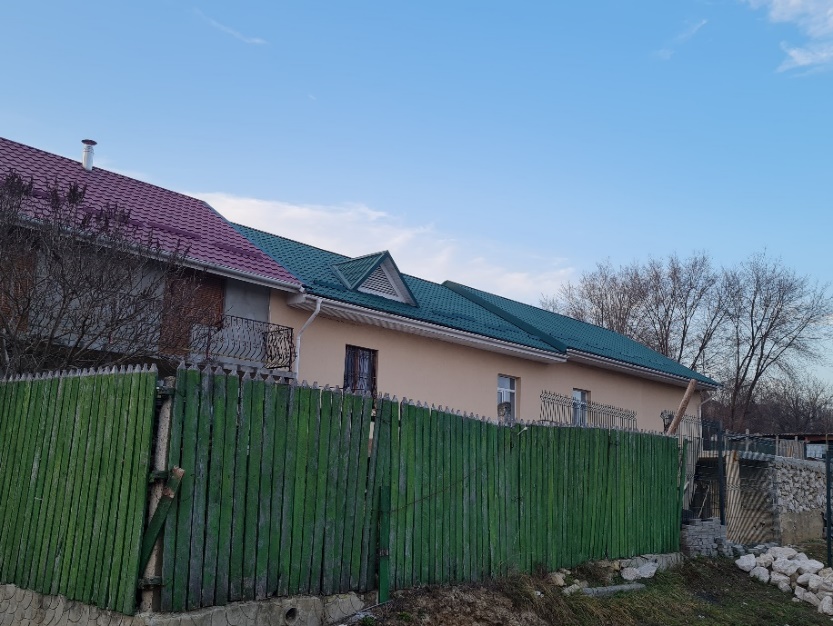 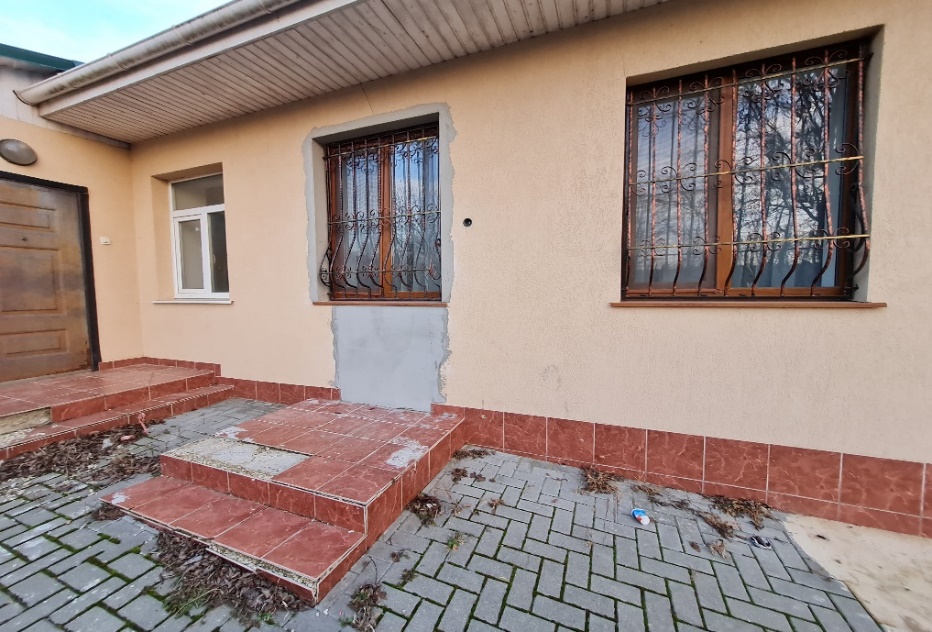 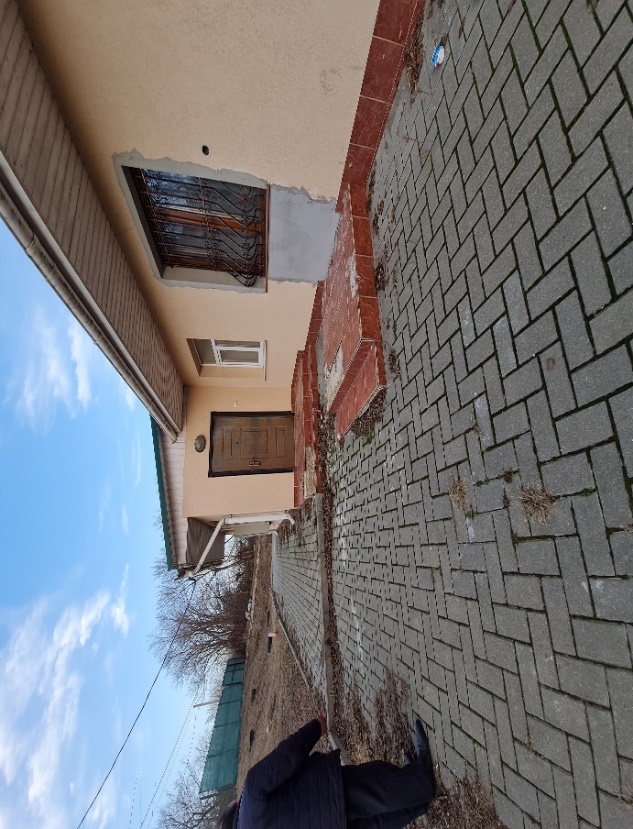 MD-2001, mun. Chișinău, bd. Ștefan cel Mare și Sfânt nr. 69, tel.: (+373) 22 26 66 02, fax: (+373) 22 26 61 00, web: www.ccrm.md; e-mail: ccrm@ccrm.mdМПУМестное публичное управлениеАТНАгентство по техническому надзоруБРСЕБанк развития Совета Европы РСРайонный советМСХРРОСМинистерство сельского хозяйства, регионального развития и окружающей среды МИРРМинистерство инфраструктуры и регионального развитияПроектПроект строительства жилья для социально уязвимых слоев населения IIРНИРегистр недвижимого имуществаППВПодразделение по внедрению Проект строительства жилья для социально уязвимых слоев населения IIРекомендация предыдущего аудитаПредпринятые меры1. Министерству сельского хозяйства, регионального развития и окружающей среды:	1.	Соотнести предписания Положения, утвержденного Приказом МСХРРОС №75 от 14.05.2014 с положениями Главы II Закона о жилье №75 от 30.04.2015, обеспечивая при этом:-	исключение рекоменда тельного характера, для ОМПУ II уровня, участвующих в Проекте, применения Положения, утвержденного Приказом МСХРРОС №75 от 14.05.2014 (п. 4.1.);-	 исключение возможности продления договоров найма социального жилья в случае улучшения экономических или социальных условий домохозяйства бенефициара (п. 4.1.);-	проведение периодического мониторинга (не реже одного раза в 2,5 года) в течение исполнения договора найма, экономических и социальных условий бенефициаров социального жилья (п. 4.1.);-	представление заявителями информации из базы данных Государственной налоговой службы о их доходах и доходах членов их семьи, в том числе от созданных ими предприятий (п. 4.1.); Для соотнесения положений нормативных актов МИДР инициировало внесение поправок в Закон о жилье № 75 от 30.04.2015, а после продвижения и утверждения предложенных изменений будет начата процедура корректировки вторичных нормативных актов, Постановления Правительства №447 от 19.06.2017 об утверждении Положения об учете, порядке предоставления и пользования социальным жильем и  Приказа МСХРРОС №75 от 14.05.2014.В целях исключения возможности продления договоров найма социального жилья в случае улучшения экономических или социальных условий домохозяйства бенефициара, а также для обеспечения периодического мониторинга (не реже одного раза в 2,5 года) в течение исполнения договора найма, экономических и социальных условий бенефициаров социального жилья, проектом о внесении поправок к вышеуказанному закону, предлагается изменить абз. (3) ст.17 Закона №75 от 30.04.2015, а также дополнить новым абзацем (3.1.), в следующем порядке:„(3) Обладатель договора имущественного найма социального жилья обязан сообщить органам местного публичного управления в 30-дневный срок о любом изменении в постоянном месячном доходе его семьи, под угрозой расторжения договора”.„(3.1.) В случае изменения месячного дохода семьи, орган местного публичного управления должен в 30-дневный срок внести изменения в плату за наем.”  Также, предлагается изменить ст.33 (4) b) и изложить ее в следующей редакции:„b) договор имущественного найма социального жилья заключается между собственником жилья или уполномоченным органом и нанимателем в 30-дневный срок со дня принятия соответствующего решения органом местного публичного управления, на срок до 5 лет, с проверкой местными публичными органами, не реже одного раза в 2,5 года, сохранения бенефициарами условий приемлемости, предусмотренных ст.10”.Что касается представления заявителями информации из базы данных Государственной налоговой службы об их доходах и доходах членов их семей, в том числе от предприятий, основанных ими, МИРР сообщило, что в соответствии с п. 20 подп. 9 Положения об учете, порядке предоставления и пользования социальным жильем, утвержденного Постановлением Правительства № 447/2017, к запросу социального жилья прилагается справка о доходах заявителя и доходах членов его семьи или других лиц, находящихся на содержании, в течение последних трех лет, в том числе доходы по процентам от депозитных вкладов, пособий, льгот и социальных выплат в денежной форме, выданная работодателем/налоговым органом/банком.Список документов, перечисленных в п. 20 подп. 1)-12) также представляется для продления договора найма.Дополнительно, МИРР отметило, что аналогичная норма предусмотрена в том числе в Положении о порядке и условиях осуществления Проекта строительства жилья для социально/экономически уязвимых слоев населения II, утвержденном Приказом №75 от 14.05.2014.Воздействие предпринятых мер: Хотя были инициированы некоторые меры для реализации рекомендации, они были недостаточными и обусловили сохранение недостатков, выявленных предыдущей миссией Счетной палаты. Неоднозначность нормативной базы, ее несогласованность с законодательной базой, а также отсутствие ряда механизмов, связанных с процессом реализации Проекта, в частности, связанных с проверкой информации, представленной потенциальными бенефициарами, продолжает способствовать распределению социального жилья бенефициарам, не соответствующим критериям, установленным законодательной базой, эти факты будут изложены в п.4.2.4. настоящего Отчета  folow-up.Воздействие предпринятых мер: Хотя были инициированы некоторые меры для реализации рекомендации, они были недостаточными и обусловили сохранение недостатков, выявленных предыдущей миссией Счетной палаты. Неоднозначность нормативной базы, ее несогласованность с законодательной базой, а также отсутствие ряда механизмов, связанных с процессом реализации Проекта, в частности, связанных с проверкой информации, представленной потенциальными бенефициарами, продолжает способствовать распределению социального жилья бенефициарам, не соответствующим критериям, установленным законодательной базой, эти факты будут изложены в п.4.2.4. настоящего Отчета  folow-up.Степень внедрения рекомендации: Исходя из представленной информации, внешний публичный аудит констатирует,  что рекомендация не выполнена.Степень внедрения рекомендации: Исходя из представленной информации, внешний публичный аудит констатирует,  что рекомендация не выполнена.Рекомендация предыдущего аудитаПредпринятые меры2. Подразделению по внедрению Проекта по строительству жилья для социально уязвимых слоев населения II:совместно с районными советами устранить выявленные аудитом недостатки, касающихся выполнения строительных работ (pct.4.1.);3. Подразделению по внедрению Проекта по строительству жилья для социально уязвимых слоев населения II:пересмотреть деятельность, осуществляемую техническими ответственными, с их привлечением к ответственности (договорно – гражданской и др.) за несоответствующее исполнение договорных обязательств; Рекомендация 2. В период реализации ПВП II, согласно налоговой накладной от 17.12.2021, с генерального подрядчика ООО „Ozun Cons” была взыскана сумма в размере 85,0 тыс. леев, по объекту в г.Бричень, на 03.12.2021.По ходатайствам, направленным Районным советам, отмеченным в предыдущем Отчете аудита, ПВП II проинформировало местные публичные органы о необходимости принятия мер по выявлению недостающего оборудования (установки, смонтированные при обустройстве территории).В ответе №02/1-12/515 от 27.10.2021 РС Сынджерей сообщил ПВП, что он не располагает информацией о местонахождении оборудования. В свою очередь, РС Сорока, письмом №i02/l -20 / 938 от 09.11.2021 проинформировал ПВП о том, что уведомил об этом Инспекторат полиции Сорока была (неисполненные работы на сумму 17,2 тыс. леев, представляющие установки, смонтированные при обустройстве территории).Для уточнения предпринятых действий, ПВП II направило письма №109 от 16.12.2021 и №108 от 16.12.2021 в адрес РС Кэлэрашь и РС Бричень, которые по телефону сообщили об отсутствии информации об установках.Кроме того, ПВП II провело рабочие встречи с участвующими публичными органами (Сынжерей – 03.02.2022, Сорока - 01.02.2022, Кэлэрашь-16.02.2022), с целью рассмотрения вопросов, связанных с реализацией Проекта, и выявления предложений по корректировке законодательства, для гармонизации нормативной базы. Что касается качества выполненных работ на объекте Кэлэрашь, уточняется, что срок гарантии качества работ составляет 5 лет с момента их окончательной приемки. Прием, в свою очередь, состоялся в 2014 году. Соответственно, срок подачи претензий к подрядчику истек в 2019 году. Обеспечение надлежащего функционирования дома лежит на управляющего объектом недвижимости.Рекомендация 3. ПВП II дополнил договор о предоставлении услуг технического надзора, включив пункт о штрафах за оказание некачественных услуг.Воздействие принятых мер: Хотя были предприняты определенные действия, они по большей части не достигли ожидаемого воздействия. Таким образом, были взысканы финансовые средства в размере 85,0 тыс. леев, а документальные доказательства по невыполненным работам в размере 17,2 тыс. леев были переданы в компетентные органы. Остаются невзысканными расходы на общую сумму 142,3 тыс. леев, оплаченными за выполнение работ, которые фактически не были установлены аудиторской группой по 3 объектам, в том числе: в Бричанском районе – 40,3 тыс. леев, в Каларашском районе – 78,9 тыс. леев, и в Сынджерейском районе - 23,1 тыс. леев. Более того, выясняется, что после завершения предыдущей аудиторской миссии в результате контроля АТН объемов и расходов выполненных работ на объектах в районах Резина и Чимишлия, были обнаружены завышения объемов работ на общую сумму 5611,35 тыс. леев – на объекте в г. Резина, и 1396,93 тыс. леев – на объекте в г. Чимишлия. Этот факт свидетельствует о том, что недостатки, выявленные предыдущим аудитом, все еще сохраняются в части соответствия выполнения работ по строительству социального жилья.Воздействие принятых мер: Хотя были предприняты определенные действия, они по большей части не достигли ожидаемого воздействия. Таким образом, были взысканы финансовые средства в размере 85,0 тыс. леев, а документальные доказательства по невыполненным работам в размере 17,2 тыс. леев были переданы в компетентные органы. Остаются невзысканными расходы на общую сумму 142,3 тыс. леев, оплаченными за выполнение работ, которые фактически не были установлены аудиторской группой по 3 объектам, в том числе: в Бричанском районе – 40,3 тыс. леев, в Каларашском районе – 78,9 тыс. леев, и в Сынджерейском районе - 23,1 тыс. леев. Более того, выясняется, что после завершения предыдущей аудиторской миссии в результате контроля АТН объемов и расходов выполненных работ на объектах в районах Резина и Чимишлия, были обнаружены завышения объемов работ на общую сумму 5611,35 тыс. леев – на объекте в г. Резина, и 1396,93 тыс. леев – на объекте в г. Чимишлия. Этот факт свидетельствует о том, что недостатки, выявленные предыдущим аудитом, все еще сохраняются в части соответствия выполнения работ по строительству социального жилья.Степень выполнения рекомендаций: исходя из представленной информации, внешний публичный аудит отмечает, что Рекомендация 2. была частично реализована, а Рекомендация 3. не реализована.Степень выполнения рекомендаций: исходя из представленной информации, внешний публичный аудит отмечает, что Рекомендация 2. была частично реализована, а Рекомендация 3. не реализована.Рекомендация предыдущего аудитаПредпринятые меры4. Председателям районов и Районным советам Бричень, Кэлэрашь и Сынджерей:пересмотреть местные Положения о порядке и условиях реализации Проекта по строительству жилья для социально/экономически уязвимых слоев населения II, в целях приведения их в соответствие положениям Закона №75 от 30.04.2015 и применяемой нормативной базе  (pct.4.1.);РС Сынджерей: Рекомендация не была реализована, поскольку разработанный проект решения не был включен в повестку дня, для утверждения.РС Кэлэрашь: Согласно решению РС Кэлэрашь №05/06 от 25.11.2021, был изменен п.3 д) Положения РС Кэлэрашь, и изложен в следующей редакции: Семьи, в которых хотя бы один из членов семьи является сотрудником бюджетного учреждения или работает в сфере публичных услуг. В то же время исключена лит. f), которая предусматривала, что могут пользоваться социальным жильем „Молодые семьи в возрасте старше 35 лет, в которых как минимум один из членов семьи является сотрудником бюджетного учреждения (в области образования, здравоохранения, социального обеспечения)”..РС Бричень: В соответствии с Решением РС Бричень №5/19 от 08.10.2021, было отменено Решение РС Бричень №1/27 от 15.02.2018, которое устанавливало резерв из 5 квартир для распределения лицам, нуждающимся в улучшении жилищных условий, на условиях и по усмотрению Районного совета Бричень.В то же время, согласно Решениям РС  Бричень №6/21 от 10.12.2021 и №1/52 от 03.03.2022, были внесены некоторые изменения в Местное Положение о порядке и условиях реализации Проекта строительства жилья для социально/экономически уязвимых слоев населения II, а именно:- были внесены изменения в Приложение № 1. Формула расчета арендной платы социального жилья по ул. Заводской 2С;- установлен коэффициент Km=0,22 для приемлемых заявитетелей из категорий;- был установлен коэффициент Км=0,33 для заявителей с доходом, превышающим доход, рассчитанный по Оксфордской шкале;- был утвержден ежемесячный тариф на аренду м2 в рамках социального жилья, расположенного в г. Бричень, ул. Заводская 2С;- были внесены изменения в Приложение №1. Формула расчета лимита дохода, рассчитанного на основе 75% от средней месячной заработной платы, официально приравненного Оксфордской шкалой для размера домохозяйства;- было заменено словосочетание „прогнозируемый на 2015 год” словосочетание „прогнозируемый на„прогнозируемый на отчетный год”.Воздействие предпринятых мер: Приведение Районными советами Кэлэрашь и Бричень в соответствие с законодательной базой местных Положений, касающихся порядка и условий реализации Проекта строительства жилья для социально/экономически уязвимых слоев населения II, создало надлежащие условия для реализации Проекта и распределения социального жилья бенефициарам, которые соответствуют критериям, установленным законодательной базой.Воздействие предпринятых мер: Приведение Районными советами Кэлэрашь и Бричень в соответствие с законодательной базой местных Положений, касающихся порядка и условий реализации Проекта строительства жилья для социально/экономически уязвимых слоев населения II, создало надлежащие условия для реализации Проекта и распределения социального жилья бенефициарам, которые соответствуют критериям, установленным законодательной базой.Степень внедрения рекомендации: Исходя из доказательств, накопленных миссией follow-up, эта рекомендация реализована РС Кэлэрашь и РС Бричень, но не реализована РС Сынджерей.Степень внедрения рекомендации: Исходя из доказательств, накопленных миссией follow-up, эта рекомендация реализована РС Кэлэрашь и РС Бричень, но не реализована РС Сынджерей.Рекомендация предыдущего аудитаПредпринятые меры5. Председателю района и Районному совету Бричень:пересмотреть и скорректировать договор о сотрудничестве и совместных инвестициях, заключенный с Частным партнером, для получения от него возмещения дополнительных инвестиций в рамках Проекта (pct.4.2.);В соответствии с решением районного Совета Бричень № 100 от 2017 г.В 5/1 от 8 октября 2021 года была подана жалоба в ООО "MVM-Hope „с просьбой о возмещении от ООО” MVM - Hope" дополнительного вклада инвестиций, осуществляемого в рамках проекта строительства жилья для социально уязвимых одеял, путем урегулирования мирного вопроса. Указанный экономический агент не ответил на эту жалобу În baza Deciziei Consiliului raional Briceni nr.5/1 din 08 octombrie 2021, a fost înaintată o reclamație către SRL „MVM-Speranța”, prin care s-a solicitat recuperarea de la SRL „MVM - Speranța” a aportului de investiții efectuate suplimentar în cadrul Proiectului de construcție a locuințelor pentru păturile socialmente vulnerabile, prin soluționarea problemei expuse pe cale amiabilă. Agentul economic menționat nu a răspuns la această reclamație.26.10.2022 Районный совет Бричень подал иск о взыскании с ООО „MVM-Speranța” в пользу Районного совета Бричень долга в размере 765,9 тыс. леев. Согласно Заключению Суда Дрокия, офис Рышкань, от 16.06.2022, поданный КР Бричень иск о взыскании с ООО „MVM-Speranța” долга, был отклонен как запоздалый, а Решением Бельцкого Апелляционного суда от 30.11.2022 -сохранен в силе.Воздействие предпринятых мер:  Хотя РС Бричень предпринял меры по возмещению дополнительных инвестиций, осуществленных в рамках Проекта, они не привели к ожидаемому результату. Воздействие предпринятых мер:  Хотя РС Бричень предпринял меры по возмещению дополнительных инвестиций, осуществленных в рамках Проекта, они не привели к ожидаемому результату. Степень внедрения рекомендации: Исходя из представленной информации, внешний публичный аудит отмечает, что рекомендация не была реализована и не актуальна, из-за исчерпания путей возмещения инвестиций, дополнительно осуществленных в рамках Проекта РС Бричень.Степень внедрения рекомендации: Исходя из представленной информации, внешний публичный аудит отмечает, что рекомендация не была реализована и не актуальна, из-за исчерпания путей возмещения инвестиций, дополнительно осуществленных в рамках Проекта РС Бричень.Рекомендация предыдущего аудитаПредпринятые меры6. Председателю района и Районному совету Кэлэрашь:пересмотреть статус 8 квартир, выделенных преподавателям Профессиональной школы г. Кэлэрашь (pct. 4.2.);На 29.09.2022 РС Кэлэрашь рассмотрел проект №03/17 от 29.09.2022 „О подтверждении статуса 8 квартир в жилом доме на ул. Божоле, 23/C, г. Кэлэрашь, выделенных сотрудникам Профессионального училища Кэлэрашь”, которй не был одобрен Советом.Воздействие предпринятых мер: Хотя ПВП отчиталось перед БРСЕ о том, что в рамках Проекта в РС Кэлэрашь были построены и переданы бенефициарам 40 социальных квартир, на самом деле только 32 квартиры были распределены как социальное жилье, а остальные 8 квартир продолжают использоваться бенефициарами, не соответствующими условиям приемлемости в соответствии с критериями Положения.Воздействие предпринятых мер: Хотя ПВП отчиталось перед БРСЕ о том, что в рамках Проекта в РС Кэлэрашь были построены и переданы бенефициарам 40 социальных квартир, на самом деле только 32 квартиры были распределены как социальное жилье, а остальные 8 квартир продолжают использоваться бенефициарами, не соответствующими условиям приемлемости в соответствии с критериями Положения.Степень внедрения рекомендации: Исходя из представленной информации, внешний публичный аудит отмечает, что рекомендация не была реализована.Степень внедрения рекомендации: Исходя из представленной информации, внешний публичный аудит отмечает, что рекомендация не была реализована.Рекомендация предыдущего аудитаПредпринятые меры7. Председателям районов и Районным советам Бричень, Кэлэрашь, Сынджерей, Ниспорень и Сорока:обеспечить соответствующую регистрацию в бухгалтерском учете полученных в собственность социальных квартир (pct.4.3.);РС Кэлэрашь: Бухгалтерская служба Аппарата председателя района в июле 2021 года обеспечила корректировку в бухгалтерском учете стоимости полученного в собственность социального жилого дома, уменьшив ее на сумму 6071,6 тыс. леев, которая представляет собой проценты, выплаченные по кредитному договору после сдачи в эксплуатацию объекта, в размере 1309,5 тыс. леев, стоимости земельного участка - на 725,0 тыс. леев, и стоимости незавершенного здания, полученного в собственность в 2010 году – на 4 037,1 тыс. леев, дважды включенну в стоимость здания.РС Сорока: Бухгалтерская служба РС Сорока обеспечила регистрацию в бухгалтерском учете социального жилья, полученного в собственность, путем отражения в бухгалтерском учете стоимости имущества, полученного в управление на внебалансовом счете 822100 „Активы, взятые в аренду” на общую сумму 45 493,9 тыс. леев РС Ниспорень: Бухгалтерская служба Аппарата председателя района в октябре 2021 года обеспечила корректировку в бухгалтерском учете стоимости социального жилья, полученного в собственность, уменьшив ее на сумму 15143,7 тыс. леев, которая представляет собой стоимость жилого дома частного партнера - 12644,6 тыс. леев, и стоимость земельного участка, относящегося к жилищными зданиям - на 2499,1 тыс. леев.РС Сынджерей: Несмотря на то , что была создана комиссия по установлению стоимости жилого дома с социальными квартирами, ответственные лица в рамках РС Сынджерей до настоящего времени не обеспечили надлежащую регистрацию в бухгалтерском учете социального жилья, полученного в собственность, на общую сумму 13 907,4 тыс. леев. Соответственно, за этот период также не был начислен износ данного здания.РС Бричень: Ответственные лица РС Бричень до настоящего времени не предприняли меры по обеспечению правильной регистрации в бухгалтерском учете полученного в собственность дома с социальными квартирами, его стоимость была занижена на 364,3 тыс. леев. В итоге, были искажены финансовые отчеты субъекта. Воздействие предпринятых мер:  Предпринятые меры Районными советами Кэлэрашь, Сорока и Ниспорень привели к надлежащей и достоверной регистрации в бухгалтерском учете имущества, полученного в результате реализации Проекта.Воздействие предпринятых мер:  Предпринятые меры Районными советами Кэлэрашь, Сорока и Ниспорень привели к надлежащей и достоверной регистрации в бухгалтерском учете имущества, полученного в результате реализации Проекта.Степень внедрения рекомендации: Исходя из доказательств, накопленных follow-up миссией, эта рекомендация была реализована 3 ОМПУ, но не реализована РС Бричень и РС Сынджерей.Степень внедрения рекомендации: Исходя из доказательств, накопленных follow-up миссией, эта рекомендация была реализована 3 ОМПУ, но не реализована РС Бричень и РС Сынджерей.Принять к сведению: Согласно информации, представленной РС Бричень, после завершения follow-up миссии, Бухгалтерская служба субъекта скорректировала стоимость дома с социальными квартирами, полученного в собственность, на сумму 364,3 тыс. леев.Принять к сведению: Согласно информации, представленной РС Бричень, после завершения follow-up миссии, Бухгалтерская служба субъекта скорректировала стоимость дома с социальными квартирами, полученного в собственность, на сумму 364,3 тыс. леев.Рекомендация предыдущего аудитаПредпринятые меры8. Председателю района и Районному совету Сорока:совместно с МПО мун. Сорока обеспечить сохранение статуса социального жилья многоквартирных домов, полученных в управлении, на весь период погашения кредита (pct.4.3.);РС Сорока: В соответствии с Решением № 5/7 от 04.11.2021, Дополнительным соглашением от 04.01.2022 к Договору безвозмездного пользования от 04.01.2017, заключенному с Муниципальным советом Сорока, был продлен срок безвозмездного пользования для объектов недвижимости, расположенных по ул. Штефан чел Маре №132 и №132/1 на 5 лет (до 04.01.2026), с регистрацией указанного Соглашения в РНИ, в следующем порядке:- здание с кадастровым №7801118287.01 и площадью 446,3 м2;- здание с кадастровым №7801118287.02 и площадью 397,0 м2;- прилегающий земельный участок  с кадастровым №7801118287 и площадью 0,38 га.Воздействие предпринятых мер: Недостатки, обнаруженные предыдущим аудитом, были частично устранены. Таким образом, договор о рекредитации был подписан с Министерством финансов 22.04.2014 года на срок до 20 лет, или до 2034 года. В этом случае не было полностью обеспечено условие сохранения статуса социального жилья для жилых домов, полученных в управлении, на весь период погашения кредита. Воздействие предпринятых мер: Недостатки, обнаруженные предыдущим аудитом, были частично устранены. Таким образом, договор о рекредитации был подписан с Министерством финансов 22.04.2014 года на срок до 20 лет, или до 2034 года. В этом случае не было полностью обеспечено условие сохранения статуса социального жилья для жилых домов, полученных в управлении, на весь период погашения кредита. Степень внедрения рекомендации: Исходя из доказательств, накопленных последующей миссией, эта рекомендация была частично реализована.Степень внедрения рекомендации: Исходя из доказательств, накопленных последующей миссией, эта рекомендация была частично реализована.Рекомендация предыдущего аудитаПредпринятые меры9. Председателям районов и Районным советам Бричень, Кэлэрашь, Фэлешть, Сынджерей, Ниспорень и Сорока:пересмотреть список получателей социального жилья в строгом соответствии с положениями ст.10 Закона о жилье №75 от 30.04.2015.РС Бричень: Были приняты Решения РС Бричень об отказе в продлении договоров с 5 бенефициарами, которые не соответствуют условиям, предусмотренным Положением о порядке и условиях реализации Проекта строительства жилья для социально/экономически уязвимых слоев населения.19.10.2021 и, повторно, 14.12.2021, этим лицам, через Почту Молдовы, были направлены заказные уведомления, с решениями РС Бричень об отказе в продлении договоров найма социального жилья, сопровождаемыми информативными письмами о необходимости освобождения социального жилья методом сдачи-приема жилья, начиная с 10.01.2022. на выдвинутые требования и информации нуказанные лица не отреагировали. Исходя из вышеизложенного, РС Бричень 24.01.2022 инициировал судебный процесс по выселению соответствующих арендаторов из квартир. На данный момент указанное дело находится в процессе рассмотрения в Единецком суде (офис Бричень). Одновременно, прокуратура района Бричень изъяла акты, документы и записи, касающиеся дел бенефициаров квартир в доме социального жилья, от Комиссии по отбору бенефициаров социального жилья РС Бричень. На сегодняшний день эти документы находятся в процессе рассмотрения в Прокуратуре района Бричень.РС Фэлешть: проинформировал о том, что в соответствии с Приказом МСХРРОС №75/2014 и п.23 Положения о порядке распределения социального жилья, утвержденного Решением Районного Совета Фэлешть №01/25 от 22.03.2018, не предусмотрена возможность пересмотра и расторжения договоров раньше 5 (пяти) лет с момента их подписания, при этом договоры действительны до 2024 года. В то же время необходимо подчеркнуть, что на основании ст.7 (14) f) Закона о местном публичном управлении №436 от 28 декабря 2006 года, Районный совет Фэлешть утвердил решение о перебалансировании распределения социального жилья на том основании, что по некоторым категориям было зарегистрировано мало заявителей, а по другим – значительно больше.  Таким образом, в результате пропорционального перераспределения был отдан приоритет и предоставлено больше квартир семьям врачей и молодым специалистам из других областей. Целью данного решения было привлечение и мотивация специалистов в тех областях, в которых район Фэлешть регистрирует значительную нехватку кадров.Согласно пояснениям РС Фэлешть, органы МВД проводят операции по установлению достоверности документов, поданных бенефициарами, и Совет не имеет права высказаться относительно пересмотра списков до завершения расследования компетентными органами.Районный совет Фалешть указывает, что он активно сотрудничает с органами уголовного преследования и внимательно следит за проведением расследования по этому делу, чтобы пересмотреть списки получателей социального жилья в конце первого контрактного цикла.РС Ниспорень: РС Ниспорень пересмотрел список бенефициаров социального жилья. Так, Решением РС №2/15 от 31 марта 2022 года „Об утверждении списка бенефициаров социального жилья и отмене ранее принятого решения в отношении предоставления/отзыва социального жилья”, было отменено Решение №6/9 от 14.12.2018, в соответствии с которым некоторым гражданам были предоставлены, в виде исключения, жилые помещения.Аудиторские доказательства, накопленные в РС Ниспорень, показали, что из 15 человек, которым было распределено социальное жилье и которые не соответствовали нормативным критериям (8 бенефициаров владели недвижимостью и доходами сверх допустимого предела дохода, а 7 человек получили недвижимость и доход сверх лимита, установленного правовой базой, после получения жилья), с 3 были подписаны Соглашения о расторжении договоров найма, а остальные 12 бенефициаров продолжают пользоваться социальным жильем, не являясь приемлемыми в соответствии с вышеупомянутыми критериями.РС Сынджерей: указывает, что пересмотр списка бенефициаров социального жилья не может быть реализован, поскольку недвижимость (социальный дом) не сдается в эксплуатацию, и дело в настоящее время находится на рассмотрении в судебных инстанциях.РС Сорока: По Распоряжению преседателя района Сорока №86 от 24.09.2021 была учреждена Комиссия по проверке соблюдения положений договоров аренды бенефициарами социального жилья.Комиссия по отбору бенефициаров социального жилья в рамках РС Сорока направила всем бенефициарам запросы о предъявлении сертификатов от Государственной налоговой службы о доходах их семей за последние три года.Хотя Комиссия по проверке  в рамках РС Сорока, в результате дополнительной оценки существующих дел бенефициаров социального жилья, установила, что 58 из 72 бенефициаров по состоянию на 01.03.2022 утратили свой статус бенефициара социального жилья, тем не менее, предложение о пересмотре списка бенефициаров социального жилья (резолюция или досрочное расторжение существующих договоров), напроавленное Районному совету Сорока, не набрало необходимое количество голосов. Исходя из объяснений должностных лиц РС Сорока, досрочное рассмотрение списка бенефициаров социального жилья будет осуществляться после внесения изменений в законодательные акты, на том основании, что Закон о жилье №75/2015, Постановление Правительства №447/2017, Приказ МСХРРОС №75 от 14.05.2014 и Решение РС Сорока №11/12 от 13.12.2016 находятся в действие, и ни один нормативный акт не был отменен.Согласно объяснениям ответственных лиц РС Сорока, пересмотр текущего списка бенефициаров социального жилья будет проводиться после истечения срока действия заключенных договоров (начиная с марта 2023 года).РС Кэлэрашь: Аудиторские доказательства, накопленные в РС Кэлэрашь, показали, что из 10 человек, которым было выделено социальное жилье и которые не соответствовали критерию, касающемуся лимита приемлемого ежемесячного дохода, утвержденному РС Кэлэрашь, с 3 лицами были подписаны Соглашения о расторжении договоров найма, а остальные 7 бенефициаров продолжают использовать социальное жилье, не являясь приемлемыми в соответствии с вышеупомянутыми критериями.Воздействие предпринятых мер: Меры, предпринятые аудируемыми субъектами, были недостаточны для устранения несоответствий, выявленных предыдущим аудитом. Таким образом, социальное жилье по-прежнему используется неприемлемыми бенефициарами в соответствии с действующим законодательством.Воздействие предпринятых мер: Меры, предпринятые аудируемыми субъектами, были недостаточны для устранения несоответствий, выявленных предыдущим аудитом. Таким образом, социальное жилье по-прежнему используется неприемлемыми бенефициарами в соответствии с действующим законодательством.Степень внедрения рекомендации: Исходя из вышеизложенного, рекомендация была реализована РС Бричень, частично реализована РС Ниспорень и РС Кэлэрашь, и не реализована Районными советами Фэлешть, Сынджерей и Сорока. Степень внедрения рекомендации: Исходя из вышеизложенного, рекомендация была реализована РС Бричень, частично реализована РС Ниспорень и РС Кэлэрашь, и не реализована Районными советами Фэлешть, Сынджерей и Сорока. Рекомендация предыдущего аудитаПредпринятые меры2.4. Министерству инфраструктуры и регионального развития:для информирования и внедрения рекомендаций из Отчета аудита в части корректировки нормативной базы, связанной с порядком и условиями осуществления Проекта по строительству жилья для социально уязвимых слоев населения;На этапе проведения follow-up миссии, субъект только инициировал изменение законодательной базы, чтобы исключить неоднозначности, выявленные предыдущим аудитом.Воздействие предпринятых мер: Не были устранены нарушения, установленные предыдущим аудитом.Воздействие предпринятых мер: Не были устранены нарушения, установленные предыдущим аудитом.Степень внедрения рекомендации:  Исходя из вышеизложенного, аудит считает, что рекомендация не выполнена.Степень внедрения рекомендации:  Исходя из вышеизложенного, аудит считает, что рекомендация не выполнена.Рекомендация предыдущего аудитаПредпринятые меры2.5. Подразделению по внедрению Проекта по строительству жилья для социально уязвимых слоев населения II для информирования и внедрения рекомендаций из Отчета аудита.Предпринятые субъектом меры были недостаточны, чтобы устранить недостатки, выявленные предыдущим аудитом. Более того, миссия follow-up показала, что эти недостатки повторяются, поскольку были обнаружены серьезные отклонения в аспекте соответствия выполнения объемов законтрактованных работ. Воздействие предпринятых мер: Не были устранены нарушения, установленные предыдущим аудитом.Воздействие предпринятых мер: Не были устранены нарушения, установленные предыдущим аудитом.Степень внедрения рекомендации:  Исходя из вышеизложенного, аудит считает, что рекомендация не выполнена.Степень внедрения рекомендации:  Исходя из вышеизложенного, аудит считает, что рекомендация не выполнена.Рекомендация предыдущего аудитаПредпринятые меры2.6. Районным советам и председателям районов Бричень, Кэлэраш, Фэлешть, Ниспорень, Сынджерей и Сорока для информирования и рассмотрения на заседаниях районных советов результатов аудита, устранения установленных недостатков и внедрения рекомендаций из Отчета аудита;РС Бричень: 08.10.2021 состоялось заседание РС Бричень, на котором рассматривалось выполнение рекомендаций Счетной палаты, устранение выявленных нарушений, с вынесением Решения №5/1 от 08.10.2021.РС Кэлэрашь: Решением РС Кэлэрашь №06/09 от 23.12.2021, Постановление Счетной палаты №36 от 16 июля 2021 г. было принято к сведению,  и были утверждены действия, которые будут предприняты для устранения выявленных недостатков.РС Фэлешть: На заседании РС Фэлешть был рассмотрен проект Решения № 1/30 от 25 марта 2022 года „О рассмотрении обращений главного прокурора района Фэлешть от 25 февраля 2022 г.”, в соответствии с которым председатель района был уполномочен инициировать процедуру расторжения договоров найма с некоторыми гражданами, которым незаконно было  предоставлено социальное жилье.РС Ниспорень:   На заседании Районного совета от 23.12.2021 было рассмотрено устранение выявленных недостатков и выполнение рекомендаций, изложенных в Отчете аудита.РС Сынджерей: На заседании Районного совета от 31.03.2022 было принято Решение №1/28 „О реализации рекомендаций, утвержденных Постановлением Счетной палаты №36 от 16.07.2021”.РС Сорока: На заседании РС Сорока от 04.11.2021 был утвержден План действий по устранению недостатков, выявленных в результате аудита.Воздействие предпринятых мер: Недостаточные меры, предпринятые субъектами, указанными в Отчете аудита, обусловили скромный уровень реализации рекомендаций, выдвинутых предыдущим аудитом. Так, из 29 рекомендаций предыдущего аудита, было реализовано полностью 8 рекомендаций (27,6%), частично реализовано – 9 рекомендаций (31%), и не реализовано – 12 рекомендаций (41,4%).Воздействие предпринятых мер: Недостаточные меры, предпринятые субъектами, указанными в Отчете аудита, обусловили скромный уровень реализации рекомендаций, выдвинутых предыдущим аудитом. Так, из 29 рекомендаций предыдущего аудита, было реализовано полностью 8 рекомендаций (27,6%), частично реализовано – 9 рекомендаций (31%), и не реализовано – 12 рекомендаций (41,4%).Степень внедрения рекомендации: Исходя из представленной информации, аудит констатирует частичную реализацию рекомендации 5 ОМПУ и невыполнение рекомендации РС Сынджерей.Степень внедрения рекомендации: Исходя из представленной информации, аудит констатирует частичную реализацию рекомендации 5 ОМПУ и невыполнение рекомендации РС Сынджерей.Рекомендация предыдущего аудитаПредпринятые меры2.7. Агентству по техническому надзору для проведения контроля над объемами выполненных работ на 11 объектах в рамках Проекта по строительству жилья для социально уязвимых слоев населения II, которые раньше не подвергались проверке;АТН сообщило, что в районах Кахул, Кантемир, Хынчешть, Ниспорень, Леова, Сорока, Сынджерей, Кэлэрашь и Бричень по квартирам, построенным в рамках указанного Проекта, проводился прием и распределение Решениями Районных советов в период с 2014 по 2020 год, однако без проведения проверки объемов и стоимости выполненных работ, что противоречит условиям, предусмотренным в п.5, Глава I Положения об осуществлении контроля за использованием государственных инвестиций в строительство, который предусматривает, что контроль над объемами и стоимостью строительства в текущих ценах осуществляется в обязательном порядке на этапе приема строительства (работ).Исходя из того, что в "принятых" и распределенных квартирах проживают люди, которым было выделено жилое помещение, и которые провели какой-либо ремонт, замену технико-санитарного оборудования, электричества, покруски и так далее, а также, не имея доступа в квартиры для проверки, специализированный контроль над объемами и стоимостью работ, в полном объеме и во всех аспектах, на объектах, построенных в рамках Проекта по строительству жилья для социально уязвимых слоев населения II в районах Кахул, Кантемир, Хынчешть, Ниспорень, Леова, Сорока, Сынджерей, Кэлэрашь и Бричень невозможно выполнить. В то же время, по запросу Счетной палаты был осуществлен контроль над объемами и стоимостью работ, выполненных по объектам „72 - квартирный 9-этажный жилой дом, в г. Резина, ул. 1 Мая, 6" и "49 - квартирный жилой дом в г. Чимишлия, ул. Штефан чел Маре, 12". В результате проверки были составлены Акты контроля: №181/22 от 06.04.2022 – на объекте „72 - квартирный 9-этажный жилой дом, в г. Резина, ул. 1 Мая, 6", где были обнаружены завышения на общую сумму 5611,35 тыс. леев, и №240/22 от 06.05.2022 – на объекте "49 - квартирный жилой дом в г. Чимишлия, ул. Штефан чел Маре, 12", где были обнаружены завышения на общую сумму 1396,93 тыс. леев. Протоколы и ведомости с пересчетами были переданы Национальному центру по борьбе с коррупцией на рассмотрение, в уголовном аспекте.30.06.2022 Национальный центр по борьбе с коррупцией проинформировал Агентство о рассмотрении уведомления. Учитывая, что для принятия решения необходимо выполнить комплекс дополнительных мер проверки, требующих более длительного периода времени, срок рассмотрения материала был продлен. Воздействие предпринятых мер: Хотя рекомендация была частично реализована, недостатки, обнаруженные АТН на объектах в районах Чимишлия и Резина, указывают на сохранение несоответствий, выявленных в ходе предыдущего аудита, поэтому необходимо продолжать осуществлять корректирующие действия в этом отношении.Воздействие предпринятых мер: Хотя рекомендация была частично реализована, недостатки, обнаруженные АТН на объектах в районах Чимишлия и Резина, указывают на сохранение несоответствий, выявленных в ходе предыдущего аудита, поэтому необходимо продолжать осуществлять корректирующие действия в этом отношении.Степень внедрения рекомендации: Исходя из представленной информации, аудит констатирует частичное выполнение рекомендации.Степень внедрения рекомендации: Исходя из представленной информации, аудит констатирует частичное выполнение рекомендации.Рекомендация предыдущего аудитаПредпринятые меры2.8. Генеральной прокуратуре для рассмотрения по собственной инициативе, согласно полномочиям, относительно констатаций, изложенных в п.4.2. из Отчета аудита.Письмом №8/2-155/21-985 от 06.09.2021, Генеральная прокуратура сообщила, что рассматривает факты, отраженные в п.4.2. Отчета аудита, с просьбой направить в ее адрес копии всех документов, накопленных аудиторской группой в рамках мониторинга Проекта строительства жилья для социально уязвимых слоев населения в период с 2013 по 2021 год, связанных с нарушениями, отмеченными в п. 4.2. Отчета.  Письмом №12458 от 18.10.2021, Антикоррупционная прокуратура сообщила о передаче Отчета аудита, для рассмотрения, Национальному Центру по борьбе с коррупцией. Письмом №19/38-3193 от 01.11.2021, Национальный центр по борьбе с коррупцией сообщил, что рассматривает ходатайство, направленное в адрес Генеральной прокуратуры о действиях, предполагаемых как незаконные, со стороны публичных лиц в рамках ОМПУ Ниспорень,  отраженных в Отчете аудита, и что, учитывая, что для принятия решения должны быть приняты дополнительные меры, срок рассмотрения инициированной административной процедуры был продлен, а об окончательном решении проинформирует дополнительно.Письмом №1-18/21-2831 от 16.11.2021, Прокуратура района Сорока сообщила, что по факту предполагаемых незаконных действий публичных лиц в рамках ОМПУ Сорока, отраженных в п.4.2. Отчета аудита, 12.11.2021 было начато уголовное преследование по уголовному делу №2021328012, в соответствии с обоснованным подозрением в совершении преступления, предусмотренного ст.3521 (1) Уголовного кодекса. Письмом №614-22 от 09.09.22 (№13/28 2467 от 07.09.22) Национальный центр по борьбе с коррупцией сообщил, что в результате изучения материалов аудита были выявлены случаи, когда некоторые лица воспользовались социальным жильем на основанииактов, содержащих недостоверную и незаверенную информацию, таким образом, действия подпадают под состав правонарушения, предусмотренный ст. 361 Уголовного кодекса. Материалы по констатациям  аудита были переданы Инспекторату полиции Ниспорень Генерального инспектората полиции, для рассмотрения согласно компетенции, в соответствии со ст.361 Уголовного кодекса.APLNumărul mențiunilor din cele verificateBeneficiarAnul acordării locuinței socialeVenituri salariale împreună cu membrii familiei pentru ultimii trei ani conform datelor Serviciului Fiscal de Stat, mii leiVenitul mediu lunar pentru ultimii trei ani, mii leiComponența familiei la data acordării locuinței sociale75% din salariul mediu lunar oficial egalizat de Scala Oxford pentru anul respectiv, mii leiDiferența, mii leiIaloveni2 cazuri din cele 12 verificateL.D.2020628,917,52 adulți8,98,6Ialoveni2 cazuri din cele 12 verificateL.N.2021916,725,52 adulți, 1 minor11,813,7Cantemir1 caz din cele 6 verificateM.M.2021519,014,42 adulți, 1 minor11,82,6Cahul1 caz din cele 16 verificateM.N.2021688,219,11 adult, 1 minor8,510,6GlodeniNu sunt din cele 9 verificateNu sunt din cele 9 verificateNu sunt din cele 9 verificateNu sunt din cele 9 verificateNu sunt din cele 9 verificateNu sunt din cele 9 verificateNu sunt din cele 9 verificateNu sunt din cele 9 verificateHîncești8 cazuri din cele 19 verificateR.I.2020493,513,71 adult, 1 minor7,85,9Hîncești8 cazuri din cele 19 verificateC.T.2022573,515,92 adulți11,14,8Hîncești8 cazuri din cele 19 verificateB.V.2020586,516,32 adulți, 1 minor10,75,6Hîncești8 cazuri din cele 19 verificateS.A.2021548,615,22 adulți9,85,4Hîncești8 cazuri din cele 19 verificateG.V.2020504,214,02 adulți, 1 minor10,73,3Hîncești8 cazuri din cele 19 verificateV.V.2020539,115,01 adult6,09,0Hîncești8 cazuri din cele 19 verificateB.B.2020800,822,22 adulți, 2 minori12,59,7Hîncești8 cazuri din cele 19 verificateS.E.2022549,515,32 adulți, 1 minor13,41,9Leova6 cazuri din cele 17 verificateM.C.2018460,712,82 adulți, 2 minori9,73,1Leova6 cazuri din cele 17 verificateH.P.2018513,514,32 adulți, 1 minor8,36,0Leova6 cazuri din cele 17 verificateD.D.2018412,311,51 adult4,66,9Leova6 cazuri din cele 17 verificateN.V.2018462,512,82 adulți8,34,5Leova6 cazuri din cele 17 verificateB.B.2018506,514,12 adulți, 2 minori9,74,4Leova6 cazuri din cele 17 verificateA.V.2022755,021,01 adult, 2 minori11,99,1Total18 cazuri din 102 verificate 18 cazuri din 102 verificate 18 cazuri din 102 verificate 18 cazuri din 102 verificate 18 cazuri din 102 verificate 18 cazuri din 102 verificate 18 cazuri din 102 verificate 18 cazuri din 102 verificate SML prognozatCoeficientValoarea K2018pe an2019pe an2020pe an2021pe an2022pe anSML prognozatCoeficientValoarea Knr. 54 din 17.01.2018nr. 21  din  18.01.2019nr. 678  din  27.12.2019nr. 923  din  22.12.2020nr. 458  din  29.12.2021SML prognozatCoeficientValoarea K61506975795387169900SML prognozatCoeficientValoarea K75%75%75%75%75%SML*75%461352315965653774251 adult114613,055356,05231,062772,05965,071580,06537,078444,07425,089100,0plus 1 minor0,31,35996,971962,86800,381603,67754,593054,08498,1101977,29652,5115830,0plus 2 minori0,31,67380,888569,68369,6100435,29544,0114528,010459,2125510,411880,0142560,0plus 3 minori0,31,98764,7105176,49938,9119266,811333,5136002,012420,3149043,614107,5169290,02 adulţi1,51,56919,583034,07846,594158,08947,5107370,09805,5117666,011137,5133650,0plus 1 minor0,31,88303,499640,89415,8112989,610737,0128844,011766,6141199,213365,0160380,0plus 2 minori0,32,19687,3116247,610985,1131821,212526,5150318,013727,7164732,415592,5187110,0plus 3 minori0,32,411071,2132854,412554,4150652,814316,0171792,015688,8188265,617820,0213840,0Analiza nivelului de executare a recomandărilor înaintate prin Hotărârea Curții de Conturi nr.36 din 16.07.2021Analiza nivelului de executare a recomandărilor înaintate prin Hotărârea Curții de Conturi nr.36 din 16.07.2021Analiza nivelului de executare a recomandărilor înaintate prin Hotărârea Curții de Conturi nr.36 din 16.07.2021Analiza nivelului de executare a recomandărilor înaintate prin Hotărârea Curții de Conturi nr.36 din 16.07.2021Analiza nivelului de executare a recomandărilor înaintate prin Hotărârea Curții de Conturi nr.36 din 16.07.2021Analiza nivelului de executare a recomandărilor înaintate prin Hotărârea Curții de Conturi nr.36 din 16.07.2021Analiza nivelului de executare a recomandărilor înaintate prin Hotărârea Curții de Conturi nr.36 din 16.07.2021Analiza nivelului de executare a recomandărilor înaintate prin Hotărârea Curții de Conturi nr.36 din 16.07.2021Analiza nivelului de executare a recomandărilor înaintate prin Hotărârea Curții de Conturi nr.36 din 16.07.2021Analiza nivelului de executare a recomandărilor înaintate prin Hotărârea Curții de Conturi nr.36 din 16.07.2021Nivelul de executareNivelul de executareNivelul de executareNivelul de executareNivelul de executareNivelul de executareNivelul de executareNivelul de executareNivelul de executareTotalNivelul de executare,%Numărul de ordine al recomandărilor/entitățilorCR BriceniCR CălărașiCR FăleștiCR NisporeniCR SorocaCR SîngereiMIDRUIPAST1 N2P3N4IIN5I6N7NIIIN8P9IPNPNNTotal recomandări din Raportul Curții de Conturi4412331202.4.N2.5.N2.6.PPPPPN2.7.PTotal recomandări din Hotărârea Curții de Conturi111111111Implementat (I)3211624,1Parțial (P)12122111031Neimplementat (N)11114221344,8 Total recomandări55234423129100.0Nr. d/oNume, prenume beneficiarCopia buletinului de identitateCopia buletinului de identitate al membrilor adulți ai familiei solicitantului şi copia certificatului de naștere al  copiilor minoriCopia buletinului de identitate al persoanelor întreținute de solicitant şi certificatul de la subdiviziunea de asistență socială a organului APLCopia certificatului de căsătorie, dacă este cazulCertificatul cu privire la înregistrarea solicitantului pentru îmbunătățirea condițiilor de trai, eliberat de APL, cu indicarea componenței familieiCertificatul eliberat de OTC sau de Primărie şi că membrii familiei nu dețin în proprietate locuințe pe teritoriul Republicii  Moldova, teren pentru construcția de locuințe, terenuri cu altă destinație, precum şi nu au înstrăinat o locuință în ultimii 5 ani în Republica MoldovaCertificatul de la locul de muncă de bază care confirmă că beneficiarul este angajat, însoțit de o copie a carnetului de muncă completat cu date recente sau certificatul de la Agenția Teritorială pentru Ocuparea Forței de Muncă, în cazul în care este șomerDocumente cu privire la starea de sănătate a solicitantului sau a persoanelor întreținute; şi certificatul eliberat de subdiviziunea de asistență medicală/socială a organului APLCertificatul din partea angajatorului/autorității fiscale/băncii cu privire la venitul solicitantului şi venitul membrilor familiei sale sau altor persoane întreținute pentru ultimii 3 ani, inclusiv venitul obținut din dobânda unor conturi de depozit, alocații, beneficii şi beneficii sociale în numerarCertificatul eliberat de APL de la locul de reședință al  solicitantului, care confirmă faptul că acesta nu a beneficiat din partea statului şi APL de credite preferențiale şi susținere exprimată prin materiale de construcții pentru construcția de locuințe sau asistență financiarăCertificatul eliberat de APL de la locul de reședință al  solicitantului, ce confirmă faptul că solicitantul nu a participat la privatizarea locuințelor, loturilor pentru construcție, terenurilor cu altă destinație, caselor individuale, obținute anterior de la statCopia Diplomei de studiiCertificatul eliberat de APL, prin care se confirmă că suprafața locativă ce revine fiecărui membru de familie al solicitantului este sub nivelul normei minime prevăzute prin legeRaportul tehnic eliberat de autoritatea publică competentă, care confirmă că casa solicitantului nu întrunește exigențele tehnice şi sanitare corespunzătoare1Beneficiar 1dadanudanuda/nu 5 anidada/ copiluldaNunununuNu2Beneficiar 2dadanudanuDadada/ 3 persoanedaDadadanuNu3Beneficiar 3danu-i cazulnu-i cazulnu-i cazulnuda/ coproprietardanudaNunudanuNu4Beneficiar 4dadanudanuda/nu 5 anidAda/ 4 persoanedaDadadanuNu5Beneficiar 5danu-i cazulnudanuDadAda/ 2 persoanedaDadadanuNu6Beneficiar 6dadanunu-i cazulnuDanununuDadadanuNu7Beneficiar 7dadadadanuda/nu 5 anidAdadaDadanuNu8Beneficiar 8dadadadanuda/nu 5 anidadadaDadadanuNu9Beneficiar 9dadadadanuda/nu 5 anidadadaDadadanuNu10Beneficiar 10danunudanuda/nu 5 anidadadaDadadanuNu11Beneficiar 11dadadanu-i cazulnuda, coproprietardadadaDadanuNuNr. d/oBeneficiarCopia buletinului de identitateCopia buletinului de identitate al membrilor adulți ai familiei solicitantului şi copia certificatului de naștere al copiilor minoriCopia buletinului de identitate al persoanelor întreținute de solicitant şi certificatul de la subdiviziunea de asistență socială a organului APLCopia certificatului de căsătorie, dacă este cazulCertificatul cu privire la înregistrarea solicitantului pentru îmbunătățirea condițiilor de trai, eliberat de APL, cu indicarea componenței familieiCertificatul eliberat de OTC sau de Primărie şi că membrii familiei nu dețin în proprietate locuințe pe teritoriul Republicii  Moldova, teren pentru construcția de locuințe, terenuri cu altă destinație, precum şi nu au înstrăinat o locuință în ultimii 5 ani în Republica MoldovaCertificatul de la locul de muncă de bază care confirmă că beneficiarul este angajat, însoțit de o copie a carnetului de muncă completat cu date recente sau certificatul de la Agenția Teritorială pentru Ocuparea Forței de Muncă, în cazul în care este șomerDocumente cu privire la starea de sănătate a solicitantului sau a persoanelor întreținute; şi certificatul eliberat de subdiviziunea de asistenta medicală/socială a organului APLCertificatul din partea angajatorului/autorităţii fiscale/băncii cu privire la venitul solicitantului şi venitul membrilor familiei sale sau altor persoane întreţinute pentru ultimii 3 ani, inclusiv venitul obţinut din dobânda unor conturi de depozit, alocaţii, beneficii şi beneficii sociale în numerarCertificatul eliberat de APL de la locul de reşedinţă al  solicitantului, care confirmă faptul că acesta nu a beneficiat din partea statului şi APL de credite preferențiale şi susţinere exprimată prin materiale de construcţii pentru construcţia de locuinţe sau asistenţă financiarăCertificatul eliberat de APL de la locul de reşedinţă al  solicitantului, ce confirmă faptul că solicitantul nu a participat la privatizarea locuinţelor, loturilor pentru construcţie, terenurilor cu altă destinaţie, caselor individuale, obținute anterior de la statCopia Diplomei de studiiCertificatul eliberat de APL, prin care se confirmă că suprafaţa locativă ce revine fiecărui membru de familie al solicitantului este sub nivelul normei minime prevăzute prin legeRaportul tehnic eliberat de autoritatea publică competentă, care confirmă că casa solicitantului nu întruneşte exigenţele tehnice şi sanitare corespunzătoare1Beneficiar 1dadanu-i cazuldadaDadadadadaDadanu-i cazulnu-i cazul2Beneficiar 23Beneficiar 34Beneficiar 4dadanu-i cazuldadadadadadadadadanu-i cazulnu-i cazul5Beneficiar 5dadanu-i cazuldadadadadadadadanu-i cazulnu-i cazul6Beneficiar 6danu-i cazulnu-i cazulnunudadanudadadadanu-i cazulnu-i cazul7Beneficiar 7dadanu-i cazulnunudadanudadadadanu-i cazulnu-i cazul8Beneficiar 8dadanu-i cazuldadadadanu-i cazuldadadadanuNu9Beneficiar 9dadanu-i cazuldadada, proprietardanudadadadanuNu10Beneficiar 10dadanu-i cazuldadadadanu-i cazuldada               dadanuNu11Beneficiar 11dadanu-i cazuldadadadanu-i cazuldadadadanuDa12Beneficiar 12danu-i cazulnu-i cazuldanudanu-i cazuldadadanunuNu13Beneficiar 13danu-i cazulnu-i cazulnudada, proprietarnu-i cazuldadadadanuNu14Beneficiar 14dadanu-i cazuldadada, coproprietardanudadadadadaNu15Beneficiar 15dadanu-i cazulnu-i cazuldada, proprietardanudadadadadaNu16Beneficiar 16dadanu-i cazuldivorțdadadanudadadadanuNu17Beneficiar 17danu-i cazulnu-i cazulnu-i cazuldadadanu-i cazuldadadadanuNu18Beneficiar 18dadanu-i cazuldadadadanu-i cazuldadadadanuNu19Beneficiar 19dadanu-i cazuldanudadanu-i cazuldadadadanuNu20Beneficiar 20dadanu-i cazulnu-i cazuldadadanudadadadanuNu21Beneficiar 21dadanu-i cazuldadadadanudadadanunuNu22Beneficiar 22danu-i cazulnu-i cazulnunudadadadadadadanuNu23Beneficiar 23danu-i cazulnu-i cazulnunudadanu-i cazuldadadadanuNu24Beneficiar 24dadanu-i cazuldadadadanudadadadanuNu25Beneficiar 25dadanu-i cazuldivorțdadadanudadadadanuNu26Beneficiar 26danu-i cazulnu-i cazulnunudadanu-i cazuldadadadanuNu27Beneficiar 27da28Beneficiar 28da29Beneficiar 29dadadadadada30Beneficiar 30danu-i cazulnu-i cazulnunudadanu-i cazuldadadada31Beneficiar 31danu-i cazulnu-i cazulnunudadadadadadada32Beneficiar 32dadadadanuda33Beneficiar 33dadadada34Beneficiar 34danu-i cazulnu-i cazulnu-i cazulnuda, proprietardadadanunuda35Beneficiar 35da36Beneficiar 36dadanu-i cazuldivorțnudadanudadadadanuNu37Beneficiar 37dadanu-i cazulnununudanudanunudanuNu38Beneficiar 38danu-i cazulnu-i cazulnununudanu-i cazulnununununuNu39Beneficiar 39danu-i cazulnu-i cazulda, proprietarnu-i cazuldadada40Beneficiar 40dadadanu-i cazuldadadanu-i cazuldadadadaNr. d/oBeneficiarCopia buletinului de identitateCopia buletinului de identitate al membrilor adulţi ai familiei solicitantului şi copia certificatului de naștere a copiilor minoriCopia buletinului de identitate al persoanelor întreţinute de solicitant şi certificatul de la subdiviziunea de asistenţă socială a organului APLCopia certificatului de căsătorie, dacă este cazulCertificatul cu privire la înregistrarea solicitantului pentru îmbunătăţirea condiţiilor de trai, eliberat de APL, cu indicarea componenței familieiCertificatul eliberat de OTC sau de Primărie şi că membrii familiei nu deţin în proprietate locuinţe pe teritoriul Republicii Moldova, teren pentru construcţia de locuinţe, terenuri cu altă destinaţie, precum şi nu au înstrăinat o locuinţă în ultimii 5 ani în Republica MoldovaCertificatul de la locul de muncă de bază care confirmă că beneficiarul este angajat, însoțit de o copie a carnetului de muncă completat cu date recente sau certificatul de la Agenţia Teritorială pentru Ocuparea Forţei de Muncă, în cazul în care este şomerDocumente cu privire la starea de sănătate a solicitantului sau a persoanelor întreținute; şi certificatul eliberat de subdiviziunea de asistenta medicală/socială a organului APLCertificatul din partea angajatorului/autorităţii fiscale/băncii cu privire la venitul solicitantului şi venitul membrilor familiei sale sau altor persoane întreţinute pentru ultimii 3 ani, inclusiv venitul obţinut din dobânda unor conturi de depozit, alocaţii, beneficii şi beneficii sociale în numerarCertificatul eliberat de APL de la locul de reşedinţă al solicitantului, care confirmă faptul că acesta nu a beneficiat din partea statului şi APL de credite preferențiale şi susţinere exprimată prin materiale de construcţii pentru construcţia de locuinţe sau asistenţă financiarăCertificatul eliberat de APL de la locul de reşedinţă al  solicitantului, ce confirmă faptul că solicitantul nu a participat la privatizarea locuinţelor, loturilor pentru construcţie, terenurilor cu altă destinaţie, caselor individuale, obținute anterior de la statCopia Diplomei de studiiCertificatul eliberat de APL, prin care se confirmă că suprafaţa locativă ce revine fiecărui membru de familie al solicitantului este sub nivelul normei minime prevăzute prin legeRaportul tehnic eliberat de autoritatea publică competentă, care confirmă că casa solicitantului nu întruneşte exigenţele tehnice şi sanitare corespunzătoare1Beneficiar 1danu-i cazulnu-i cazulnu-i cazuldanunu-i cazulnunudadanunu-i cazulnu-i cazul2Beneficiar 2danu-i cazulnu-i cazulnu-i cazulnuda, nu 5 anidanu-i cazulnunudadanu-i cazulnu-i cazul3Beneficiar 3danu-i cazulnu-i cazulnu-i cazulnuda, nu 5 anidanu-i cazulnunudadanu-i cazulnu-i cazul4Beneficiar 4danu-i cazulnu-i cazuldanuda, nu 5 anidanu-i cazuldanudadanu-i cazulnu-i cazul5Beneficiar 5danu-i cazulnu-i cazuldanuda, nu 5 anidanu-i cazuldadadadanu-i cazulnu-i cazul6Beneficiar 6dadanu-i cazuldanuda/ proprietarnu-i cazuldadadadanu-i cazulnu-i cazul7Beneficiar 7danu-i cazulnu-i cazuldanuda, nu 5 anidanu-i cazuldadadadanu-i cazulnu-i cazul8Beneficiar 8dadanu-i cazuldanuda, nu 5 anidanu-i cazuldadadadanu-i cazulnu-i cazul9Beneficiar 9dadanu-i cazulnu-i cazulnuda, nu 5 anidanu-i cazuldadadadanu-i cazulnu-i cazul10Beneficiar 10dadanu-i cazuldadada, nu 5 anidanu-i cazuldanudadanu-i cazulnu-i cazul11Beneficiar 11dadanu-i cazuldanuda, nu 5 anidanu-i cazulnudadadanu-i cazulnu-i cazul12Beneficiar 12danu-i cazulnu-i cazuldanuda/ nu 5 anidanu-i cazuldadadadanu-i cazulnu-i cazul13Beneficiar 13danu-i cazulnu-i cazuldanuda/ nu 5 anidanu-i cazuldadadadanu-i cazulnu-i cazul14Beneficiar 14dadanu-i cazuldanuda / proprietardadadanunudanu-i cazulnu-i cazul15Beneficiar 15danu-i cazulnu-i cazulDAnuda/ /proprietardanudadadadanu-i cazulnu-i cazul16Beneficiar 16danu-i cazulnu-i cazulnu-i cazulnuda/ nu 5 anidanudadadadanu-i cazulnu-i cazul17Beneficiar 17danu-i cazulnu-i cazulnunununununununununu-i cazulnu-i cazul18Beneficiar 18dadanu-i cazulnu-i cazulnuda/ proprietardanu-i cazuldanudanunu-i cazulnu-i cazul19Beneficiar 19dadanu-i cazuldadadadanu-i cazulnudadadanu-i cazulnu-i cazul20Beneficiar 20danu-i cazulnu-i cazulnu-i cazuldadadanu-i cazuldadadadadanu21Beneficiar 21dadanu-i cazuldadadadanu-i cazuldadadadadanu22Beneficiar 22dadanu-i cazuldanudadanudanudadanu-i cazulnu-i cazul23Beneficiar 23dadanu-i cazuldanudadanununudanunu-i cazulnu-i cazul24Beneficiar 24dadanu-i cazuldanudadanununudanunu-i cazulnu-i cazul25Beneficiar 25danu-i cazulnu-i cazuldadanudanudanudadanu-i cazulnu-i cazul26Beneficiar 26danu-i cazulnu-i cazuldadanudanunudadadanu-i cazulnu-i cazul27Beneficiar 27dadanu-i cazuldanunudanununudadanu-i cazulnu-i cazul28Beneficiar 28dadanu-i cazuldadadadanu-i cazuldadadadanu-i cazulnu-i cazul29Beneficiar 29dadanu-i cazuldanudadanu-i cazuldadadadanu-i cazulnu-i cazulNr. d/oBeneficiarCopia buletinului de identitateCopia buletinului de identitate al membrilor adulţi ai familiei solicitantului şi copia certificatului de naștere a copiilor minoriCopia buletinului de identitate al persoanelor întreţinute de solicitant şi certificatul de la subdiviziunea de asistenţă socială a organului APLCopia certificatului de căsătorie, dacă este cazulCertificatul cu privire la înregistrarea solicitantului pentru îmbunătăţirea condiţiilor de trai, eliberat de APL, cu indicarea componenței familieiCertificatul eliberat de OTC sau de Primărie şi că membrii familiei nu deţin în proprietate locuinţe pe teritoriul Republicii Moldova, teren pentru construcţia de locuinţe, terenuri cu altă destinaţie, precum şi nu au înstrăinat o locuinţă în ultimii 5 ani în Republica MoldovaCertificatul de la locul de muncă de bază care confirmă că beneficiarul este angajat, însoțit de o copie a carnetului de muncă completat cu date recente sau certificatul de la Agenţia Teritorială pentru Ocuparea Forţei de Muncă, în cazul în care este şomerDocumente cu privire la starea de sănătate a solicitantului sau a persoanelor întreținute; şi certificatul eliberat de subdiviziunea de asistenta medicală/socială a organului APLCertificatul din partea angajatorului/autorităţii fiscale/băncii cu privire la venitul solicitantului şi venitul membrilor familiei sale sau altor persoane întreţinute pentru ultimii 3 ani, inclusiv venitul obţinut din dobânda unor conturi de depozit, alocaţii, beneficii şi beneficii sociale în numerarCertificatul eliberat de APL de la locul de reşedinţă al  solicitantului, care confirmă faptul că acesta nu a beneficiat din partea statului şi APL de credite preferențiale şi susţinere exprimată prin materiale de construcţii pentru construcţia de locuinţe sau asistenţă financiarăCertificatul eliberat de APL de la locul de reşedinţă al solicitantului, ce confirmă faptul că solicitantul nu a participat la privatizarea locuinţelor, loturilor pentru construcţie, terenurilor cu altă destinaţie, caselor individuale, obținute anterior de la statCopia Diplomei de studiiCertificatul eliberat de APL, prin care se confirmă că suprafaţa locativă ce revine fiecărui membru de familie al solicitantului este sub nivelul normei minime prevăzute prin legeRaportul tehnic eliberat de autoritatea publică competentă, care confirmă că casa solicitantului nu întruneşte exigenţele tehnice şi sanitare corespunzătoare1Beneficiar 1dadanu-i cazuldanuda:  proprietar danu-i cazuldadadadadanu2Beneficiar 2dadanu-i cazuldadada, nu 5 anidanu-i cazuldadadadanunu3Beneficiar 3dadanu-i cazuldanuda/nu 5 anidanu-i cazuldadadadadanu4Beneficiar 4dadanu-i cazuldanuda/ proprietardanu-i cazuldadadadanunu5Beneficiar 5dadanu-i cazuldanuda/ proprietardanu-i cazuldadadadadanu6Beneficiar 6dadanu-i cazuldanuda/ proprietardanu-i cazuldadadadanunu7Beneficiar 7dadanu-i cazuldadada/ proprietardanu-i cazulnununudadanu8Beneficiar 8dadanu-i cazuldadada, nu 5 anidanu-i cazuldadadadadanu9Beneficiar 9dadanu-i cazulnu-i cazulnuda, nu 5 anidanudadada danunuNr. d/oBeneficiarCopia buletinului de identitateCopia buletinului de identitate al membrilor adulţi ai familiei solicitantului şi copia certificatului de naștere a copiilor minoriCopia buletinului de identitate al persoanelor întreţinute de solicitant şi certificatul de la subdiviziunea de asistenţă socială a organului APLCopia certificatului de căsătorie, dacă este cazulCertificatul cu privire la înregistrarea solicitantului pentru îmbunătăţirea condiţiilor de trai, eliberat de APL, cu indicarea componenței familieiCertificatul eliberat de OTC sau de Primărie şi că membrii familiei nu deţin în proprietate locuinţe pe teritoriul Republicii Moldova, teren pentru construcţia de locuinţe, terenuri cu altă destinaţie, precum şi nu au înstrăinat o locuinţă în ultimii 5 ani în Republica MoldovaCertificatul de la locul de muncă de bază care confirmă că beneficiarul este angajat, însoțit de o copie a carnetului de muncă completat cu date recente sau certificatul de la Agenţia Teritorială pentru Ocuparea Forţei de Muncă, în cazul în care este şomerDocumente cu privire la starea de sănătate a solicitantului sau a persoanelor întreținute; şi certificatul eliberat de subdiviziunea de asistenta medicală/socială a organului APLCertificatul din partea angajatorului/autorităţii fiscale/băncii cu privire la venitul solicitantului şi venitul membrilor familiei sale sau altor persoane întreţinute pentru ultimii 3 ani, inclusiv venitul obţinut din dobânda unor conturi de depozit, alocaţii, beneficii şi beneficii sociale în numerarCertificatul eliberat de APL de la locul de reşedinţă al  solicitantului, care confirmă faptul că acesta nu a beneficiat din partea statului şi APL de credite preferențiale şi susţinere exprimată prin materiale de construcţii pentru construcţia de locuinţe sau asistenţă financiarăCertificatul eliberat de APL de la locul de reşedinţă al  solicitantului, ce confirmă faptul că solicitantul nu a participat la privatizarea locuinţelor, loturilor pentru construcţie, terenurilor cu altă destinaţie, caselor individuale, obținute anterior de la statCopia Diplomei de studiiCertificatul eliberat de APL, prin care se confirmă că suprafaţa locativă ce revine fiecărui membru de familie al solicitantului este sub nivelul normei minime prevăzute prin legeRaportul tehnic eliberat de autoritatea publică competentă, care confirmă că casa solicitantului nu întruneşte exigenţele tehnice şi sanitare corespunzătoare1Beneficiar 1dadanu-i cazuldanuda danudadadadanu-i cazulnu-i cazul2Beneficiar 2dadanu-i cazuldadadadanudadadadanu-i cazulnu-i cazul3Beneficiar 3nu-i cazulnu-i cazul4Beneficiar 4dadanu-i cazuldadadadanudadadadanu-i cazulnu-i cazul5Beneficiar 5dadanu-i cazuldanudadanudanunununu-i cazulnu-i cazul6Beneficiar 6dadanu-i cazuldadadadadadadadadanu-i cazulnu-i cazul7Beneficiar 7dadanu-i cazuldadadadanudadadadanu-i cazulnu-i cazul8Beneficiar 8dadanu-i cazuldanudadanudadadadanu-i cazulnu-i cazul9Beneficiar 9dadanu-i cazuldanudadadadadadadanu-i cazulnu-i cazul10Beneficiar 10dadanu-i cazuldanudadadadadadadanu-i cazulnu-i cazul11Beneficiar 11dadanu-i cazuldadadadadadadadadanu-i cazulnu-i cazul12Beneficiar 12dadanu-i cazuldadadadadadadadadanu-i cazulnu-i cazul13Beneficiar 13dadanu-i cazuldadadadanudadadadanu-i cazulnu-i cazulNr. d/oBeneficiarCopia buletinului de identitateCopia buletinului de identitate al membrilor adulţi ai familiei solicitantului şi copia certificatului de naștere a copiilor minoriCopia buletinului de identitate al persoanelor întreţinute de solicitant şi certificatul de la subdiviziunea de asistenţă socială a organului APLCopia certificatului de căsătorie, dacă este cazulCertificatul cu privire la înregistrarea solicitantului pentru îmbunătăţirea condiţiilor de trai, eliberat de APL, cu indicarea componenței familieiCertificatul eliberat de OTC sau de Primărie şi că membrii familiei nu deţin în proprietate locuinţe pe teritoriul Republicii Moldova, teren pentru construcţia de locuinţe, terenuri cu altă destinaţie, precum şi nu au înstrăinat o locuinţă în ultimii 5 ani în Republica MoldovaCertificatul de la locul de muncă de bază care confirmă că beneficiarul este angajat, însoțit de o copie a carnetului de muncă completat cu date recente sau certificatul de la Agenţia Teritorială pentru Ocuparea Forţei de Muncă, în cazul în care este şomerDocumente cu privire la starea de sănătate a solicitantului sau a persoanelor întreținute; şi certificatul eliberat de subdiviziunea de asistenta medicală/socială a organului APLCertificatul din partea angajatorului/autorităţii fiscale/băncii cu privire la venitul solicitantului şi venitul membrilor familiei sale sau altor persoane întreţinute pentru ultimii 3 ani, inclusiv venitul obţinut din dobânda unor conturi de depozit, alocaţii, beneficii şi beneficii sociale în numerarCertificatul eliberat de APL de la locul de reşedinţă al  solicitantului, care confirmă faptul că acesta nu a beneficiat din partea statului şi APL de credite preferențiale şi susţinere exprimată prin materiale de construcţii pentru construcţia de locuinţe sau asistenţă financiarăCertificatul eliberat de APL de la locul de reşedinţă al  solicitantului, ce confirmă faptul că solicitantul nu a participat la privatizarea locuinţelor, loturilor pentru construcţie, terenurilor cu altă destinaţie, caselor individuale, obținute anterior de la statCopia Diplomei de studiiCertificatul eliberat de APL, prin care se confirmă că suprafaţa locativă ce revine fiecărui membru de familie al solicitantului este sub nivelul normei minime prevăzute prin legeRaportul tehnic eliberat de autoritatea publică competentă, care confirmă că casa solicitantului nu întruneşte exigenţele tehnice şi sanitare corespunzătoare1Beneficiar 1dadanu-i cazuldanudadanudadadadanu-i cazulnu-i cazul2Beneficiar 2dadanu-i cazuldanuda/soția nuda/soția nunuda/soția nudadadanu-i cazulnu-i cazul3Beneficiar 3dadanu-i cazuldanuda/5 ani nudanudadadadanu-i cazulnu-i cazul4Beneficiar 4dadanu-i cazuldanuda/soțul nudanunununununu-i cazulnu-i cazul5Beneficiar 5dadanu-i cazulnu-i cazulnunu/proprietardanudanunudanu-i cazulnu-i cazul6Beneficiar 6dadanu-i cazulnu-i cazulnuda/5 ani nudadadadadadanu-i cazulnu-i cazul7Beneficiar 7dadanu-i cazulnu-i cazulnudadanuda/soția nudadadanu-i cazulnu-i cazul8Beneficiar 8dadanu-i cazulnu-i cazulnuda/5 ani nu/concubina nudanunu/concubina nudadadanu-i cazulnu-i cazul9Beneficiar 9dadanu-i cazulnu-i cazulnuda/ 5 ani nudanunudadadanu-i cazulnu-i cazul10Beneficiar 10dadanu-i cazulnu-i cazulnuda/ 5 ani nudadadadadadanu-i cazulnu-i cazulCategoriaAnul 2017Anul 2017Anul 2018Anul 2018Anul 2019Anul 2019Anul 2020Anul 2020Anul 2021Anul 2021Anul 2022Anul 2022Total pe raioninclusiv în orașul de reședință al raionuluiTotal pe raioninclusiv în orașul de reședință al raionuluiTotal pe raioninclusiv în orașul de reședință al raionuluiTotal pe raioninclusiv în orașul de reședință al raionuluiTotal pe raioninclusiv în orașul de reședință al raionuluiTotal pe raioninclusiv în orașul de reședință al raionuluiPersoane cu dizabilități severe388784137936684339833987935888Persoane dezinstituționalizate (orfani cu vârsta cuprinsă între 18 şi 21 ani)001031201010Familiile cu cel puțin 3 copii minori, familiile cu un singur părinte care cresc cel puțin 2 copii minori313109308105305982939229799315103Familiile sau persoanele care întrețin copii cu dizabilități severe631867176916721672177420Total768205789201743199706191768195748211CategoriaAnul 2017Anul 2017Anul 2018Anul 2018Anul 2019Anul 2019Anul 2020Anul 2020Anul 2021Anul 2021Anul 2022Anul 2022Total pe raioninclusiv în orașul de reședință al raionuluiTotal pe raioninclusiv în orașul de reședință al raionuluiTotal pe raioninclusiv în orașul de reședință al raionuluiTotal pe raioninclusiv în orașul de reședință al raionuluiTotal pe raioninclusiv în orașul de reședință al raionuluiTotal pe raioninclusiv în orașul de reședință al raionuluiPersoane cu dizabilități severe868231872222873235705227735229789241Persoane dezinstituționalizate (orfani cu vârsta cuprinsă între 18 şi 21 ani)002040719190Familiile cu cel puțin 3 copii minori, familiile cu un singur părinte care cresc cel puțin 2 copii minori193885182765187751185968168081197070Familiile sau persoanele care întrețin copii cu dizabilități severe194311872518123177231422115324Total300334728883122935309274831925663322921335